Guidelines for UC ANR Academics Preparing the Thematic Program Review DossierFor the period ending September 30, 2023The deadline for uploading your program review dossier is 
11:59 PM, December 8, 2023.There will be no extensions beyond the deadline.Compiled and Edited by Academic Human Resources Office in collaboration withAcademic Assembly Personnel and Peer Review committeesRevised September 12, 2023Academic Human Resources (530) 750-1354 | http://ucanr.edu/academicpersonnelTina Jordan, Interim Director of Academic Personnel, tljordan@ucanr.edu 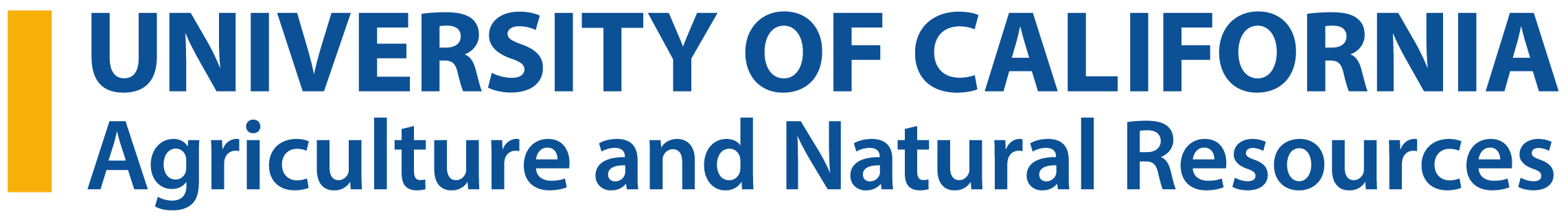 Table of ContentsIntroduction	4Modifications to the 2024 Guidelines for Preparing the Thematic Program Review Dossier	4SECTION 1: Program Review Dossier Preparation and Review Process	5Types of Academic Advancement	5Merit	5Promotion	5Acceleration	5Career Equity Review.	6Other Advancement Actions and Reviews	6Term Review for Definite Term Appointments	6First Term Academics (13/24 month option).	6Academics seeking indefinite status.	6Administrative review.	6Review Processes	6Step 1: Academic Enters Data into ANR Project Board	8Step 2: Primary Supervisor Submits Intended Actions by August 7, 2023	8Step 3: Academic Prepares their Goals for the Coming Year and Submits to Supervisor	8Step 4: Academic Submits their Program Review Dossier by December 8, 2023	8Step 5 (if applicable): Associate Vice President and Vice Provost for Academic Personnel solicit Confidential Letters of Evaluation	8Step 6: Supervisor(s) Provide Letter of Evaluation (required) due by January 8, 2024	9Step 7 (if applicable): Ad Hoc Review Committee’s Evaluation due by January 17, 2024	10Step 8: Peer Review Committee’s Evaluation (February 5-9, 2024)	10Step 9: Associate Vice President’s Decision on Advancement (May 2024)	10Possible Step 10: Appeal of Negative Advancement Decision	10SECTION 2: Actions Outside the Normal Progression	11A. Accelerations	11Expectations for Accelerated Advancement	11Types of Accelerations	11B. First-Term Academic Advancement: Minimum 13/24 Month Option	11C. Advancement Deferrals	12D. Reviews Following an Unsuccessful On-Time Advancement	13E. Academics with Restrictions on Advancement Criteria	13F. Academics with Administrative Appointments	14SECTION 3: Elements of the Program Review Dossier	16Required Program Review Dossier Sections by Requested Advancement Type	17Tips for Preparing a Program Review Dossier	19I. Position Description	20II. Academic Program Review Dossier Cover Page	20III. Acceleration Statement (if applicable)	20IV. Program Summary Narrative (Required)	20Introduction (Statement of Assignment)	21Statement of Special Circumstances (if applicable)	21Themes (typically one to three themes)	21Professional competence and activity	24University and public service	24Affirmative action and contributions to equity, diversity, and inclusion (EDI)	24Closing summary	24V. Supporting Documentation (Required)	24A. Project(s) Summary	25B. Professional Competence and Professional Activity	25C. University Service	26D. Public Service	26E. Extension Activities	26F. Publications (Bibliography)	27G. Summary of Publication Examples (optional, maximum one page)	28VI. Sabbatical Leave Plan and/or Report (if applicable)	29VII. Work Plan (if applicable)	29VIII. Goals and Objectives for the Coming Year: October 1, 2023- September 30, 2024	29SECTION 4: Advancement Criteria	30Advancement Criteria Clarifications and Definitions	31Balance	31Positive Trajectory of Impact	31Career Progression	31Professional Researcher (assistant to full title V)	33Professional Researcher (full title VI to above scale)	34Project Scientist (assistant to full title V)	35Project Scientist (full title VI to above scale)	36Cooperative Extension Advisor (assistant to full title V)	37Cooperative Extension Advisor (full title VI to above scale)	38Specialist in Cooperative Extension (assistant to full title V)	39Specialist in Cooperative Extension (full title VI to above scale)	40Academic Administrator	41Specialist (non-CE)	42Academic Coordinator	43Appendix A: Civil Rights Compliance in Extension Activities	44IntroductionUniversity of California, Agriculture and Natural Resource (UC ANR) academics may seek advancement by submitting a program review dossier (PR) as outlined in the UC Academic Personnel Policy Manual and the ANR Policy and Procedures Manual Section 300: Academic Personnel. These guidelines are applicable to academics who are subject to UC ANR-based policies and procedures. The program review process is intended to: Evaluate the performance of UC ANR academics for advancement.Document inputs, methods/outputs (activities and participation), outcomes, impacts, and condition changes.Provide a record of the academic’s professional career in UC ANR.Assist academics with developing goals and program planning.This document, Guidelines for Preparing the Thematic Program Review Dossier (referred to as the “eBook”) is developed jointly by ANR leadership, Academic Human Resources Office, Academic Assembly Personnel Committee, and with input from the Peer Review Committee (PRC). Guidelines for Preparing the Thematic Program Review Dossier, and the ANR advancement process, pertain to the following academic title series: (a) Professional Researcher, (b) Project Scientist, (c) Specialist (non-Cooperative Extension), (d) Specialist in Cooperative Extension, (e) Cooperative Extension Advisor, (f) Academic Administrator, and (g) Academic Coordinator. Modifications to the 2024 Guidelines for Preparing the Thematic Program Review DossierSection 1: Program Review Dossier Preparation and Review ProcessDates to upload Program Review Dossiers to Project Board was changed to December 8, 2023. Other dates in the advancement process have been adjusted in support of the above change.Section 2: Actions Outside the Normal ProgressionExamples of common reasons for deferrals were added. The process following unsuccessful on-time advancement has been clarified.Section 3: Elements of the Program Review DossierNarrative length of program review dossiers was shortened, i.e., not to exceed five pages for merit actions (previously six pages) and eight pages for promotion actions (previously ten pages). One additional page can be added for academics with academic and administrative appointments.Information was added for Outcomes and Impacts reporting in programmatic theme(s). The requirement for a one-page summary of three publication examples in Supporting Documentation was changed to optional.A reminder was added not to provide information from previous review periods.Clarification was added for reporting of Affirmative Action and contributions to Equity, Diversity, and Inclusion (EDI).A disclosure requirement was added for publications with assistance by Artificial Intelligence. Section 4: Advancement CriteriaA short section Career Progression was added. A separate expectations table was added for CE SpecialistsMinor clarifications were added for AA and EDI reporting in all expectations tables.SECTION 1: Program Review Dossier Preparation and Review Process All academics must submit an annual evaluation or a PR unless the academic is on: (a) sick leave and/or family medical leave; (b) sabbatical leave; or (c) has submitted an intent to retire letter effective July 1, 2024 or earlier. The review cycle for each year is from October 1 to September 30. The PR is evaluated by the supervisor(s), internal and external colleagues and clientele (if applicable), ad hoc review committee (if applicable), and the PRC, with a decision made by the Associate Vice President. The academic’s performance and achievements are assessed with applicable advancement criteria for the respective rank and step and position description.Types of Academic AdvancementThere are four types of academic advancements: merit, promotion, acceleration, or correcting an inequity. The criteria for the first three types of advancements are pre-established performance standards outlined in the University of California Academic Personnel Manual. A promotion or merit increase is not automatic after the number of years of service stated for each step.Merit. Merit is an advancement from one step to the next step. Dossiers highlight academic accomplishments since the last successful salary action. Merits are sought by Academic Coordinators, Academic Administrators, Professional Researchers, Project Scientists, Specialists, Specialists in Cooperative Extension, and Cooperative Extension Advisors seeking a step advancement within the ranks of assistant, associate, and advancement between steps full title I-V, to VII, VIII, IX. (Advancement to full title VI and above scale follow promotion guidelines).Promotion. Promotion is a career milestone advancement from one rank to the next rank, or from full title V to VI. Dossiers highlight academic accomplishments for all years in the current rank. Promotions may be sought by Professional Researchers, Project Scientists, Specialists (non-Cooperative Extension), Specialists in Cooperative Extension, and Cooperative Extension Advisors seeking advancement to the next rank (e.g., assistant to associate or associate to full title). The promotion process is also used for career reviews of Specialists in Cooperative Extension and Cooperative Extension Advisors seeking advancement from full title V to VI or IX to above scale (does not apply to Professional Researchers and Project Scientists). Candidates seeking advancement to full title VI include information on accomplishments covering full title I to V; candidates seeking advancement to full title above scale (above step IX) include information on accomplishments covering full title VI to IX. Acceleration. Accelerated advancement is a form of progression that recognizes academics who perform at an exceptional level during the review period. An acceleration is a request by the academic (all title series are eligible) to advance when evidence of achievement and/or impact is sufficient to request an advancement ahead of the normal merit cycle. Accelerations are either a merit or promotion action. Accelerations may be off-cycle (i.e., advancing before the normal cycle) or on-cycle (i.e., requesting to advance multiple steps). Accelerations must clearly document exceptional achievement in at least one of the academic criteria (the driver) with greater than normal productivity in all advancement criteria applicable to rank and step. 
Career Equity Review. This review encompasses an academic’s complete record from initial appointment to ensure that rank and/or step is commensurate with the academic’s career achievements in the established criteria for the respective academic title series. The career equity review is a mechanism to correct a substantial inequity in rank and step; it is not a salary appeals process. Academic advancement may follow an action taken to correct an inequity. Career equity reviews are not reviewed by the PRC but instead are referred to an ad hoc review committee, which provides a written recommendation to the AVP. Please contact Academic Human Resources or review the ANR Career Equity Review (CER) Process for more information. Other Advancement Actions and Reviews Term Review for Definite Term Appointments. Most academics with definite term appointments are required to prepare a merit or promotion dossier when seeking to be re-appointed. Both options may involve a merit or promotion advancement action concurrent with a term review. A successful advancement action results in a new term end date; a negative advancement action carries the possibility of non-reappointment. First Term Academics (13/24 month option). First term academics may submit a merit or promotion advancement under the 13/24 month option to advance to a second term; see guidelines in section two. First-term academics may not submit an acceleration request for their first action. First term actions would normally be a merit. Promotion approvals for first term actions are unusual as they normally lack evidence of trajectory and sustained success. Academics seeking indefinite status. Academics with definite term appointments that are seeking indefinite status should prepare a merit or promotion dossier which covers all of their time in the position since the date of hire.Administrative review. Academics with 100% administrative assignments and no academic (programmatic) responsibilities documented and approved in the position description are eligible for an administrative review process. The primary distinction is that for these cases, the candidate may choose to be reviewed by an ad hoc review committee or by the PRC. Examples of positions include Vice Provosts, some Academic Administrators, and other academics who have an 100% administrative appointment with no academic (research or extension) responsibilities. Confidential letters of evaluation are only required for promotion, accelerated promotion, or career review cases. Review ProcessesThe review process for PRs involves multiple stages of preparation and evaluation. See the three (3) figures on the next page. Refer to the Academic Human Resources website for a complete list of dates, deadlines, and training.Step 1: Academic Enters Data into ANR Project Board 
Project Board (https://projectboard.ucanr.edu/) is UC ANR's online system that integrates academic program review, civil rights compliance, and organizational reporting requirements. All academics must input data into Project Board by December 8, 2023. Academics should be entering data continuously throughout the year. Data may be subsequently downloaded into a Microsoft Excel or Word document and used to assemble the PR. If using the download feature, Academics should check the supporting documentation tables and edit them as needed. Civil Rights Compliance is integrated with Extension Activity reporting in Project Board. Refer to “Project Board – Civil Rights Compliance Instructions”.Step 2: Primary Supervisor Submits Intended Actions by August 7, 2023Primary supervisor confirms with the academics they supervise the intended actions (e.g., advancement type, annual evaluation, or intent to retire) and submits to Academic Human Resources. Step 3: Academic Prepares their Goals for the Coming Year and Submits to Supervisor Academic and Supervisor Meet to Discuss Goals. It is recommended that this discussion occur In August-September 2023.Step 4: Academic Submits their Program Review Dossier by December 8, 2023Academics prepare a PR within the guidelines provided in section three of these guidelines. To submit the dossier, academics upload digital files via Project Board. Submitting a complete dossier in compliance with established guidelines, requirements, and pagination is the responsibility of the Academic. An incomplete dossier that lacks documented evidence of the Academic’s performance relative to the advancement criteria poses challenges for the PRC evaluating the dossier. All documents need to be uploaded in PDF formats. Step 5 (if applicable): Associate Vice President and Vice Provost for Academic Personnel solicit Confidential Letters of Evaluation For promotions, accelerated promotions, term reviews seeking indefinite status, career review advancements to full title VI or above scale (beyond Step IX), administrative reviews, career equity reviews, as well as cases by request of the candidate, supervisor, Vice Provosts, or Associate Vice President. Letters of evaluation are objective appraisals of the efforts, outcomes, and impacts realized by the Academic during the review period. The Associate Vice President and Vice Provost for Academic Personnel shall solicit letters of evaluation from qualified persons and from sources inside and outside the University of California. The Academic and supervisor may provide names of persons who, in their view, for reasons set forth, might not objectively evaluate the Academic’s performance.The types of evaluators may include:Internal UC academic evaluators (1 to 2 letters recommended): Advisors, specialists, other UC ANR academics, and UC faculty who are familiar with aspects of the candidate’s work, and able to evaluate one or more advancement criteria. Evaluators should be at an equivalent or higher step/rank than that sought by the candidate.External academic evaluators (1 to 2 letters recommended): Academics and faculty from institutes of higher education who are qualified to evaluate the work, but have no close connection with the candidate, e.g., they are not a recent mentor, collaborator, or advisor. This assures that external referees do not have a conflict of interest. External evaluators may include UC campus academics with no close connection to the candidate.  For promotions or accelerated promotions (assistant to associate or associate to full), external evaluators should represent multi-county, statewide, or regional perspectives. For career review advancement to full title VI or above scale, external evaluators should also represent statewide or national perspectives.External clientele/partner (1 letter recommended): A key partner, clientele, collaborating agency personnel, or an industry contact able to evaluate one or more advancement criteria. The letters of evaluation shall be confidential to the fullest extent of UC policy and law. The academic may request a redacted copy of the confidential letters of evaluation. The Vice Provost for Academic Personnel will contact selected evaluators, academics shall not directly contact evaluators.Process for Soliciting Confidential Letters of Evaluation By November 3, 2023: Academic identifies five names of potential internal, external academic, and external clientele/partner evaluators. Academic provides the names and contact information to Academic Human Resources using the Qualtrics survey link: https://ucanr.co1.qualtrics.com/jfe/form/SV_50Im5avhTUMZzGSBy November 3, 2023: Supervisor(s) recommends an additional five evaluators via a Qualtrics survey. Supervisors may seek input from County Directors, Program Teams, and Statewide Programs, as needed, on appropriate evaluators for the Academic. Supervisor provides the names and contact information to Academic Human Resources using the Qualtrics survey link: https://ucanr.co1.qualtrics.com/jfe/form/SV_cNgZb8O80YzCemWBy December 8, 2023: Associate Vice President and Vice Provost for Academic Personnel review names of evaluators submitted for each Academic and provide a confidential list to Academic Human Resources. The goal is to obtain a minimum of four letters of evaluation per Academic. Some evaluators recommended by the Academic and the Supervisor may not be contacted. The Associate Vice President and Vice Provost may identify additional subject matter evaluators to help ensure a fair and objective evaluation.Academic Human Resources will send an email request to evaluators with the Academic’s support documentation.By January 8, 2024: Evaluators must send their letters of evaluation to Academic Human Resources as described in the initial request by the Associate Vice President and Vice Provost for Academic Personnel. Academic Human Resources will upload all letters received for each Academic to their case files.Step 6: Supervisor(s) Provide Letter of Evaluation (required) due by January 8, 2024The Academic’s immediate supervisor (typically a County Director, Research and Extension Director, Statewide Program Director, and/or Vice Provost) reviews the candidate’s PR and writes a letter of evaluation. County-based Academics with a statewide program affiliation (e.g., Integrated Pest Management; Master Gardener; Community Nutrition and Health; 4-H Youth Development) have a secondary supervisor who also reviews the candidate’s PR and writes a letter of evaluation. The letter of evaluation from the Statewide Program Director helps ensure alignment between the statewide goals and integration of local programming. Letters are made visible to the candidate once the advancement decision is made. Step 7 (if applicable): Ad Hoc Review Committee’s Evaluation due by January 17, 2024For promotions, accelerated promotions, term reviews seeking indefinite status, career review advancements to full title VI or above scale, administrative reviews, career equity reviews, as well as cases by request of the candidate, supervisor, Vice Provosts, or Associate Vice President. Ad hoc review committees evaluate an Academic’s performance and achievement as documented in their PR, make a recommendation, and provide a written assessment to the PRC and Associate Vice President. Ad hoc review committees are composed of Academics appointed by the Associate Vice President with the advice of the Academic Assembly Personnel Committee. The Academic Assembly Personnel Committee reviews letters of negative and mixed recommendations to ensure accuracy and the use of mentoring language. The written assessment and the ad hoc review committee’s advisory recommendation tally are made visible to the candidate once the advancement decision is made.Step 8: Peer Review Committee’s Evaluation (February 5-9, 2024)The UC ANR PRC is charged by the Associate Vice President to advise on academic requests for term reviews, merits, promotions and accelerations. The PRC is composed of Academics within ANR, appointed by the Associate Vice President and serving at the request of the Associate Vice President for three years with overlapping terms. The composition of the PRC strives to reflect the breadth of UC ANR’s programmatic areas and administrative assignments. Note that the Associate Vice President has the sole authority to grant merits, promotions, and term appointments. Each PRC member makes a recommendation, and the detailed tally is provided with the assessment of performance, accomplishment, and opportunities to the Associate Vice President. The Academic Assembly Personnel Committee reviews letters of negative recommendations to ensure the accuracy and inclusion of mentoring language. The written assessment and PRC’s advisory recommendation tally are made visible to candidate once advancement decision is made.Step 9: Associate Vice President’s Decision on Advancement (May 2024)The Associate Vice President reviews all PRs, letters of evaluation from clientele/colleagues and supervisors, PRC advisory recommendations and comments, ad hoc review committee advisory recommendations and comments (if applicable) and decides on the request for advancement. The decision-making process may expand beyond the submitted PR and involve previous evaluations, performance improvement plans, and other personnel actions or issues. The Associate Vice President’s decision and comments are made visible to the candidate.Possible Step 10: Appeal of Negative Advancement DecisionThe academic may file an appeal with the Academic Human Resources office within thirty calendar days from the notification date of the denial of the salary action. If an appeal is filed, the Academic Human Resources office forwards the request to the Vice President for review. The appeal must be in writing, must state the basis for the appeal, and must be received by the Vice President within thirty calendar days of the AVP decision. The Vice President may refer the dossier to an ad hoc appeal committee to assess the merits of the appeal and write a letter of evaluation. The Vice President makes the final decision on the appeal.SECTION 2: Actions Outside the Normal ProgressionA. Accelerations Accelerated advancement is a form of progression that recognizes academics who perform at an exceptional level during the review period. An acceleration is a request by the academic to advance when evidence of achievement and/or impact is sufficient to request an advancement ahead of the normal merit cycle. Accelerations are either a merit or promotion action. There is no limit to the number of accelerations an academic may receive within a level/rank or in consecutive cycles; however, consecutive accelerations are rare. First-term academics may not request an acceleration. Academics are encouraged to discuss their request for an acceleration with their supervisor(s).Expectations for Accelerated AdvancementAccelerations require exceptional achievement in one of the academic criteria (the driver) as well as greater than normal productivity in all the areas of review, consistent with the academic’s position description and rank/step. The greater the requested action diverges from the normal progression, the greater the impact and productivity expected. Please note that in formulating criteria for accelerations, a balance was sought between concreteness and flexibility and thus there are no quantitative metrics. Types of AccelerationsOff-Cycle Acceleration: request by the academic to advance a step before their normal review cycle (request to advance at least one year before their normal cycle). An academic who received a negative/denied decision for their acceleration request may submit for advancement during their regular on-cycle advancement. Examples: (a) accelerated merit advancing from associate step 1 to associate step 2 in a one-year period; (b) accelerated promotion advancing from associate step 5 to full title step 3 in a two-year period; or (c) accelerated merit (double-acceleration) from associate step 2 to associate step 4 in a one-year period.On-Cycle Acceleration: request by the academic to advance two or more steps during their normal review cycle. An academic who received a negative/denied decision for their acceleration request is still eligible for their normal on-cycle advancement. Examples: (a) accelerated merit advancing from academic coordinator II step 2 to step 4 in a two-year period; or accelerated promotion advancing from assistant step 5 to associate step 3 in a two-year period.B. First-Term Academic Advancement: Minimum 13/24 Month OptionBefore seeking an advancement, first-term academics usually complete at least two years for those in a two-year term cycle or three years for those in a three-year term cycle. The earliest a first-term academic may seek advancement is after at least thirteen (13) full months for those in a two-year term cycle, or after at least twenty-four (24) full months for those in a three-year term cycle. New academics are encouraged to discuss whether they should seek the 13/24 month option with their supervisor. Merit approvals with less than 15 months of service are unusual, and the average duration of service for successful cases is about 18 months. The 13/24 month option is a regular merit or promotion action, not an acceleration, and therefore the requirements and criteria for an acceleration do not apply. However, the academic must show the equivalent of 24 (or 36) months of performance in the reduced review period. The 13/24 month option may be a merit or promotion (unusual) action concurrent with a term review. If successful, the result is a new term end date. If unsuccessful, one potential outcome is that the academic is not reappointed. Advancement will depend on achieving outcomes and having anticipated impacts that meet the advancement criteria at the requested rank and step. An academic may consider not availing themselves of the 13/24 month option and consider advancing once they have completed 24 (or 36) months of performance. C. Advancement DeferralsPer university policy, all academics shall be reviewed at least every five years. An approved deferral postpones the review of an advancement action for one year. All requests to defer an advancement require approval by the Associate Vice President. Such requests are to be submitted in writing to the supervisor and the Academic Human Resources office by October 31, 2023 (early submission is strongly encouraged). Academic Human Resources will forward requests to the Associate Vice President who will consult with the supervisor before rendering a decision. Common reasons for deferrals may include (but are not limited to) deferred promotion when an academic starts at a high step in Assistant rank and may not be ready for promotion to Associate rank, or deferral of merit when previously promoted to a high step in Associate or Full titles. On rare occasions, a deferral request may be denied by the Associate Vice President. Academics that are approved to defer an advancement must submit an annual evaluation. Academics with term appointments, including those who have not yet earned indefinite status, are not eligible to defer advancement that coincides with a term review, unless there are extenuating circumstances. Requests will be reviewed on a case-by-case basis and approved by the Associate Vice President.Academic Administrators must be reviewed at least once every four years, and a PR is required for this review. On a case-by-case basis, the Associate Vice President may approve a deferral and extend a term appointment for academics in this title. Academic Coordinators have term appointments and are not eligible to defer advancement that coincides with a term review. However, certain extenuating circumstances may warrant the approval of a deferral and an appointment extension by the Associate Vice President. These situations will be evaluated upon receiving a written request. Professional Researcher, Project Scientist, Specialist (non-Cooperative Extension), Specialist in Cooperative Extension, Cooperative Extension Advisor in full title V or above are not required to seek a merit advancement or promotion. However, in the absence of a merit or promotion review, academics in the title series named above, who are at full title V and above, must be reviewed at least once every five years, and a PR is required for the review. The review period initiates at the last approved salary action for a merit or for the entire time in the full title rank for a promotion. A comprehensive five-year evaluation of the performance for academics in the title series named above, at full title V and above, occurs to ensure the appointee meets the expectations for their rank and step. D. Reviews Following an Unsuccessful On-Time AdvancementIf the review for advancement is unsuccessful, it is expected that an advancement will be sought after one full normal cycle. A “normal cycle” is defined as the normal period of service at a particular step within the assistant, associate, or full-title rank, which could be a two or three-year period. Seeking an advancement before the end of one full normal cycle does not constitute an acceleration. The review period of the next advancement action will initiate from the last approved salary action. This is to allow an academic to report all accomplishments since the last successful review action, covering several years in the PR case. Academics may be required to develop a Performance Improvement Plan (PIP) if directed by the Associate Vice President (AVP) after an unsuccessful performance review (which may include reviews involving a merit, promotion, term or a five-year comprehensive evaluation). The Associate Vice President may also direct the type and timing of the next advancement action.Note, in accordance with the PIP Guidelines, a PIP is to document performance issues and areas of concern along with goals and expectations that an academic needs to achieve in order to progress towards expectations. A corrective action or dismissal may be instituted if there are two consecutive negative evaluations (reference PPM 336, Annual Evaluations). Upon the completion of one full normal cycle since an unsuccessful advancement, the appointee may opt to submit a request to defer. As a reminder, an approved deferral delays the review of an advancement action for one year and must be approved by the Associate Vice President. No more than two consecutive deferrals will be approved. Additionally, if an academic has two consecutive negative reviews, the Non-Senate Academic Appointees/Corrective Action and Dismissal procedure may be implemented and may serve as justification for denying a deferral request. E. Academics with Restrictions on Advancement CriteriaAcademics with restrictions on advancement criteria include: (a) grant-funded (or alternative-funded) academics with no salary component to support one or more advancement criteria; (b) partially grant-funded academics with a limited UC ANR-funded salary component to support normal advancement criteria; or (c) a multi-year detail assignment with no expectation of, nor time for, research during the review period. Position description. The position description should indicate percent effort for each advancement criteria, noting limitations to advancement criteria. Total adjusted full-time equivalent percentages must still equal their total full-time equivalent (e.g., a full-time academic’s adjusted percentages must equal 100%). It is the responsibility of the academic to review position descriptions periodically and update them to reflect changes in responsibilities and/or restrictions. Academics with restrictions on advancement criteria who seek a merit or promotion provide a statement of responsibilities and effort as a percent of full-time equivalent devoted to these responsibilities. The average time reported over the course of the review period is in the introductory program summary narrative. Additionally, the position description is updated and signed reflecting the modified responsibilities. For academics with appointments less than 100% full-time equivalent total, clarification in the program summary narrative should specify the percent of the appointment and the responsibilities/expectations in all criteria during the period of review. The determination may change as assignments change.Program review dossier: Academics should develop a statement of special circumstances, in consultation with their supervisor, to include in their PR program summary narrative. This statement of special circumstances verifies and confirms the allocation of effort for the review period found in the academic’s position description.Evaluation of academics with restrictions on advancement criteria: Scholarly activity is expected to continue at a proportionate level that would allow for normal progression in the academic’s title series, taking into consideration reduced full-time equivalent or for restrictions on normal advancement criteria. The PRC will make every effort to evaluate with flexibility while applying standards equitably consistent with University standards of excellence. Note that for a temporary reduction in percentage of time, the normal period of review may be extended by mutual agreement to allow for scholarly productivity to meet normal expectations.F. Academics with Administrative AppointmentsAcademics with an administrative appointment have a percentage effort dedicated to academic responsibilities and administrative responsibilities. Expectations for scholarly activity in normal advancement criteria continue proportionately to the reduced full-time equivalent of required expectations for normal progression in the academic’s title series. Academics document adjusted full-time equivalent percentages for each advancement criteria and their administrative appointment in their position description. The most common roles with administrative responsibilities include County Director, Research and Extension Center Director, Statewide Program or Institute Director, Assistant Vice Provost, etc. Academics with administrative appointments also are required to document successes in the four administrative review criteria below:Position description: The position description should include percent effort for administrative responsibilities established by considering time commitment and responsibilities as determined and agreed upon by their supervisor and their supervisor’s supervisor. Total adjusted full-time equivalent percentages must equal their total full-time equivalent (e.g., a full-time 1.0 full-time equivalent academic’s adjusted percentages must equal 100%). It is the responsibility of academics to review their position descriptions periodically and update to reflect changes in responsibilities. Program review dossier: Academics should develop, in consultation with their supervisor, a statement of special circumstances to include in their program summary narrative. This statement of special circumstances verifies and confirms the allocation of effort in the academic’s position description for the review period.Evaluation of academics with administrative appointments: Academics with 100% administrative appointment with no expectation for research or extension (programmatic/academic) performance, documented and approved in the position description, are eligible for the administrative review process. Academics with less than 100% administrative assignment follow normal advancement procedures. The PRC will make every effort to ensure an academic with a similar administrative assignment reviews the candidate’s PR. The PRC will ensure flexibility while applying standards equitably consistent with University standards of excellence. The PR should convey academic and administrative performance and accomplishments in proportion to the assignment.Minimal expectations for administrative appointments include: The ad hoc review committee will review the academic’s efforts and accomplishments in the following criteria: Administration of Program: Leadership to academics and staff to ensure assessment of clientele needs, priority program goals are developed, programs are implemented, and outcomes and impacts are measured and communicated. Compliance with all policies and procedures related to the program(s).Leadership: Demonstrated ability to share a vision, inspire, and motivate others; ability to encourage and openly explore new ideas and innovative changes, and foster positive transformations. Provide evidence of ongoing support to researchers and educators in conducting quality research and extension programs. Demonstrate effective management of personnel, including oversight, annual evaluations, merits and promotions; and show investment in improving staff expertise and support professional development.Budget: Clearly demonstrate evidence of successfully securing resources, effectively allocating resources, monitoring the use of resources, and reporting to funding agencies. Partnerships and Relationships: Provide evidence for cultivating, maintaining, and nurturing internal UC, political, and industry relationships. Although not a separate category, equity, diversity and inclusion should be incorporated where appropriate in the PR to demonstrate a commitment to integrating an equity perspective into their program and staff.SECTION 3: Elements of the Program Review DossierThe following instructions provide guidelines on how to prepare the PR using a format that focuses on program themes. These instructions are guidelines and the academic may format their dossier to best summarize their performance in applicable advancement criteria. I. Position Description (required)II. Cover Page (required)Complete the cover page and include as the top page in your PR. III. Acceleration Statement (if applicable)If applicable, include an acceleration statement if seeking an acceleration. IV. Program Summary Narrative (required)The program summary narrative summarizes the academic’s performance and achievement to meet applicable advancement criteria aligned with their rank/step and position description. Narrative length is not to exceed five pages for merit actions and eight pages for promotion actions (plus one additional page for academics with academic and administrative appointments). Activities reported in the program summary narrative are under programmatic themes. The candidate should articulate clearly how each theme focuses on one or more condition changes,  https://ucanr.edu/sites/anrstaff/Divisionwide_Planning/UC_ANR_Condition_Changes/; if applicable, include a statement of special circumstances or statement of responsibilities and effort for those with restrictions on advancement criteria or administrative responsibilities. V. Supporting Documentation (required)Include documentation to support the program summary narrative meeting the applicable advancement criteria aligned with the academic’s rank/step and position description. Academics will ultimately decide to share their activities in a format that best supports their program summary narrative, which may be the traditional table format or an alternate format.  An optional section is a one-page summary of three publication examples.VI. Sabbatical Leave Plan and/or Report (if applicable)Upload plans and reports for sabbatical leaves completed during the review period. VII. Work Plan (if applicable)A work plan, recommended for all academics with less than one full-time equivalent, describes how the academic will meet advancement criteria at that percent time for their title series. Plans should be included with applicable annual evaluations and academic advancements. Information on plans and a template may be found on the Academic Human Resources website.VIII. Goals and Objectives for the Coming Year: October 1, 2023 - September 30, 2024
Optional to include in the dossier. Use the template found on the Academic HR website.Required Program Review Dossier Sections by Requested Advancement Type*  Peer review committee does not evaluate career equity reviews. An ad hoc committee is typically assembled to review and provide a written recommendation to the Associate Vice President. See page 6. Tips for Preparing a Program Review DossierAudience: Candidates should write a concise and comprehensive PR that explains their program, shares their outcomes and impacts, and is informative for the audience: Associate Vice PresidentPRCSupervisor(s) (typically a County Director, Research and Extension Center Director, and/or Statewide Program/Institute Director)Ad hoc review committee (if applicable) Style: Prepare the dossier using an easy-to-read font with single-spaced text. Use a style handbook appropriate for the discipline as a guide for all grammatical, punctuation, and bibliographic citations (e.g., Publication Manual of the American Psychological Association, MLA Handbook for Writers of Research Papers, The Chicago Manual of Style). Check the dossier for duplications and omissions. Paginate for easy reference. Use font size not smaller than 11 pts.Avoid acronyms. If acronyms are used, be certain to define them in the text.Voice: Academics may use active or passive voice, and are encouraged to use first-person wherever appropriate in describing their own activities. Compiling Information: Before beginning, compile pertinent information. The best and most efficient way of collecting information is to enter activities on a regular ongoing basis in Project Board and to enter publications on a regular ongoing basis in the ANR Online Bibliography. If not entering information on a regular basis, develop a system of keeping track of these activities for a later entry. Academics may seek guidance from their supervisor and colleagues on how to develop an organized system of tracking activities. Reporting period: Do not provide information from previous review periods, unless it is relevant for documentation that led to successes during your current review (e.g., outcomes and impacts achieved or measured during the current review period based on methods deployed in a previous review period). Do not provide information in supporting documentation tables from previous review periods if they do not contribute to the current review (e.g., don’t add career-spanning CVs or documentation tables and highlight achievements that fall in the current period). Ethical values/conduct: All academics must be compliant with University of California Ethical Values and Standards of Ethical Conduct (http://policy.ucop.edu/doc/1100172). I. Position DescriptionIt is the academic’s responsibility to keep their Position Description up to date when there is a change in program direction, responsibilities and/or reporting relationships and to make sure that the approved/signed position description(s) for the period of review are added to their dossier. Position descriptions require the signature and date of the academic, their immediate supervisor, their supervisor’s supervisor, and the Statewide Program Director (if applicable). Position Descriptions should be adjusted as the position evolves (recommended at least every five years). The position description must include the academic’s name, title of position, effective date, county (or counties), purpose, clientele group(s), major academic program responsibilities, program leadership or administrative responsibilities (if applicable), affirmative action, relationships, and qualifications. The academic position description template and instructions to complete a position description are available on the Academic Human Resources website. Use an addendum to document special short-term assignments that do not warrant a revised position description, such as Acting County Director or temporary cross-county assignment.II. Academic Program Review Dossier Cover PageUse the template for the Academic Program Review Dossier Cover Page. III. Acceleration Statement (if applicable) There should be clear documentation of exceptional achievement in at least one of the academic criteria. Clearly define the “driver” for your acceleration request. Productivity and progress in all advancement criteria (as applicable for your series) for advancement should be greater than would normally be expected for the individual’s rank and step. An acceleration statement should cover only the period since the last successful action. (For example, in seeking promotion to associate I, you would not include in your acceleration statement your total career in the assistant rank. Instead, you would cover only the period since the last successful action.) The acceleration statement is not to exceed one page.IV. Program Summary Narrative (Required)The program summary narrative describes the academic’s program to provide evidence on how the academic met the applicable advancement criteria aligned with their rank/step and position description. Narrative length for merit actions is not to exceed five pages, and for promotion actions is not to exceed eight pages. For academics in a term review seeking indefinite status, regardless of whether the action is a merit or promotion, the narrative page limit is eight pages. Academics with academic and administrative appointments can add one additional page to dossiers. The narrative should address the Academic’s accomplishments in the four academic criteria: Performance in applied research and creative activity: The academic has demonstrated outcomes and achievement in applied research and creative activity, aligned with position description and clientele needs. Completed assessment of clientele needs may enhance performance.Performance in extending knowledge and information: The academic implemented and demonstrated outcomes from a range of Extension activities to address local needs (e.g., workshops, seminars, field days, short courses, newsletters, lay publications). Professional competence: The academic has presented at local or regional meetings of professionals, service providers, or other industry partners. University and public service: The academic shows activity in service roles at the local level, including the Division, the University and public service.Although not a separate category, equity, diversity and inclusion should be incorporated where appropriate in the PR to demonstrate a commitment to integrating an equity perspective into their program and staff.Information entered into ANR Project Board under Themes: background/clientele/goals/inputs and methods/outcomes/impacts may be exported into a Microsoft Word document. This document will likely compose the bulk of the program summary narrative.Recommended Components for the Program Summary NarrativeIntroduction (Statement of Assignment)Share your title and rank, full-time equivalent time, and the rank/step you are seeking. State your thematic program areas (i.e., your focus; what you are doing to address clientele needs) with reference to UC ANR’s public value statements. State important program areas and the need for your research and extension program; i.e., help people see why this work is important. State the changes sought through your work and the types of change desired (primary condition changes). Statement of Special Circumstances (if applicable)Academics with restrictions on advancement criteria or with significant administrative responsibilities may include a statement describing their situation.Provide a statement of responsibilities and average effort, as a percent of full-time equivalent, devoted to those responsibilities over the course of the review period.Describe responsibility categories: Extension, research, professional competency, service (both university and public), administrative leadership, and define other as appropriate per the specific position title and assignment.Document agreement with direct supervisor and their supervisor – two signatures required.Academics who have taken family or medical leave during the review period may choose to briefly mention this in their narrative but are not required to do so. Themes (typically one to three themes)Academics will normally have one to three themes comprising the bulk of the narrative. For each theme, use representative examples of your work to demonstrate how your program is making a difference to your clientele. Incorporate relevant evidence for your title series advancement criteria; e.g., applied research and creative activity (scholarship); and extending knowledge and information (stakeholder engagement and adoption). Include impact statements referencing your supporting documentation as evidence that your activities are contributing to the impact. Refer to UC ANR Program Planning and Evaluation’s webpage on “Writing Impact Statements”. Programmatic theme(s). Themes are the constructs for reporting goals, inputs, methods/outputs (activities and participation), outcomes, and impacts in the program summary narrative. The program summary narrative must convey clear themes, each focused on at least one impact (or anticipated impact). Themes should demonstrate how the academic’s program is moving towards achieving impact over time. Emphasize the changes desired (outcomes) and highlight the impacts and conditions changes resulting from your work. Support your claims with references to supporting documents within your dossier. Incorporate relevant evidence of applied research and creative activity, extending knowledge and information, communication, and teamwork. Consider including the following components when describing your theme: Clientele: people or groups of people that a program aims to serveGoals: the purpose toward which an activity is directedInputs: what is invested including faculty, staff, students, infrastructure, federal, state, and private funds, time, and knowledgeMethods/Outputs (activities and participation): research/creative and extension activities to reach goals. Products created through such activities (meetings, trainings, extension programs, curricula, webinars, publications, etc.). In the narrative, keep methods short and use Supporting Documentation tables for more information. Methodologies to enhance equity, diversity and inclusion can be incorporated to demonstrate a commitment to integrating an equity perspective into programming. Outcomes/Impacts: Include quantitative, observational, and/or participatory evaluations to determine outcomes such as the number of people, acres, and other units affected when possible. Outcomes may include changes in:Learning (short-term; awareness, knowledge, attitudes, skills, opinions, aspirations, motivations)Action (medium term; behavior, practice, decision making, policies, social action)Condition (long-term; social, economic, civic, environmental). Impacts should align with the targeted clientele needs and demonstrate how the academic’s program contributes to ANR’s articulated public values statements and condition changes. Progress toward achieving impact (or anticipated impacts) is described for each theme. Evidence of impact (or anticipated impact) may be demonstrated through primary and secondary empirical data collected by the academic, workgroup projects, and/or inferred impact as shown through reasonable inferences from scholarly literature. Evidence of behavior change outcomes can be linked to indicators of potential/anticipated impacts.Notes:Publications, curriculum developed, number of participants are methods, not outcomes. Document outcomes and impacts during the review period. Outcomes and impacts measured and observed during this review period resulting from activities from past review periods may also be included. For more how-to information and examples on documenting outcomes and impacts, see: ANR tip sheet: Condition Changes – How Do I Measure Them?Examples of documenting methods, outcome, and condition changes: Condition Change Outcomes/Impact Story Compilations Link to University of Wisconsin Logic ModelAdministrative or Leadership theme(s). Administrative themes are primarily for County Directors, Statewide Program Directors, and Research and Extension Center Directors; however, anyone with a significant administrative appointment or responsibilities can include this theme. In this section, follow the four administrative review criteria (administration of program, leadership, budget, partnerships and relationships).The program summary narrative should reflect the candidate’s time and effort with a proportionate amount of space allocated to both academic and administrative performance and achievement. For example, a 50% academic with a 50% administrative appointment, should have approximately half their narrative describing each component. Briefly indicate your administrative goals; e.g., build a supportive motivated team; build support (financial and in-kind) and progress made. (Note: administration is not just about filling a position – there should be targeted change associated with the responsibilities). Incorporate relevant evidence of accountability and governance, collaboration and communication, people leadership, inspiring innovation and leading change, resource management and financial budgeting, diversity, client service, health and safety, principles of community, and/or professionalism. See Section 2: F. “Academics with Administrative Appointments” for a list of criteria that should be included within an administrative theme. For Academic Administrators: Administrative Experience. 
For Academic Administrators without a research and extension assignment, this topic will often make up the bulk of the program summary narrative. Highlight your major administrative accomplishments and notable achievements since your last successful salary action and provide evidence of outcomes and/or impacts related to your administrative responsibilities since your last successful salary action. Organize your administrative accomplishments by themes where possible. For Academic Coordinators: Coordination of Academic Programs.For Academic Coordinators, this topic will often make up the bulk of the program summary narrative. Highlight your major accomplishments and notable achievements since your last successful salary action and provide evidence of outcomes and/or impacts related to your academic program coordination since your last successful salary action. When possible, report accomplishments under themes. (a) academic program planning and development; (b) assessment of program and constituency needs, (c) evaluation of academic program activity and functions; (d) development of proposals for extramural funding of campus programs and identification of support resources; (e) liaison representation with other agencies and institutions in the public and private sectors; (f) supervision and leadership of other academic appointees or staff.Professional competence and activitySummarize activities and evidence of professional competence and activity since your last successful salary action (a few paragraphs recommended).University and public serviceHighlight your contributions and activities in this area since your last successful salary action (a few paragraphs recommended). Example activities listed under Supporting Documentation below. Do NOT report University and Public Service activities in Professional Competence. Note that the role of County Director or Interim Director is not University Service and must be emphasized in the narrative in a separate Administrative section. Public Service must be associated with one’s professional expertise or position. Activities of workgroup or program teams should be categorized under Professional Competence or University and Public Service depending on the activities, but not included in both. Mentoring and/or leadership to newer academics that demonstrates support for working on critical needs/projects is an example of University Service.Affirmative action and contributions to equity, diversity, and inclusion (EDI)Documentation of Civil Rights Compliance in Extension Activities is a legal requirement of your program reporting and should be addressed in this section. As a recipient of federal funds, UC ANR is required to collect race, ethnicity and gender data to determine how effectively programs are reaching eligible persons and beneficiaries and to monitor compliance with federal laws and regulations. In this section, document efforts to define your clientele group baselines and show evidence of program efforts to reach and serve your defined clientele. Report the efforts you have made to reach historically marginalized groups or those groups underserved among your program participants. Document additional contributions and activities to strengthen equity, diversity, and inclusion (EDI) in personnel or programmatic activities. EDI efforts are best described throughout your dossier and not only in this section. Some EDI elements are not legally mandated, broader than ethnicity, race and gender, inclusive of all groups, and focused on developing an environment that maximizes the potential of all employees by valuing diversity interpersonally and institutionally. Additional information is available through UC ANR’s Office of Diversity and Inclusion. Closing summaryFinally, make a brief statement showing how your program pieces integrate to achieve impact. Summarize your career growth. V. Supporting Documentation (Required)Documentation must support the program summary narrative meeting the applicable advancement criteria aligned with the academic’s rank/step and position description. Academics decide how to share their activities in a format to support their program summary narrative. Academics may elect to use the traditional table format, an annotated bulleted list, enhanced curriculum vitae, or another method. Whichever method used should be consistent for the entire supporting documentation section. Data entered into ANR Project Board may be downloaded into an editable Microsoft Excel or Microsoft Word file. If complete information was entered into Project Board, this exported file will likely contain much of the information needed to assemble the program review dossier. Review the exported files, and edit as needed.  A summary of publication examples is optional to include if they support the program summary narrative. Publications themselves should be hyperlinked to the online publication and full text, NOT included with the supporting documentation. The following categories are suggested for supporting documentation, although academics may consider adding, editing, or removing categories to align with the advancement criteria for their title series. Do not provide information in supporting documentation tables from previous review periods if they don’t contribute to the current review. In particular, do not add career-spanning CVs or documentation tables. A. Project(s) SummaryApplied Research and Creative Activity (for title series with research expectations)Document your applied research and creative activity projects. Include the title of projects, year of funding and duration, your role (e.g., PI, Co-PI, collaborator), first initial and last name of the collaborator(s) and organizational affiliation, and financial or in-kind support you manage. Organize projects by your themes. Coordination of Academic Programs (for Academic Coordinators)Document your academic programs and projects. Include the title of projects, year of funding (if applicable) and duration, your role, first initial and last name of collaborator(s) and organizational affiliation, and financial or in-kind support you manage. You may also want to organize projects by your themes. Administrative Projects (for Academic Administrators)
Document your academic programs and projects. Include the title of projects, year of funding (if applicable) and duration, your role, first initial and last name of collaborator(s) and organizational affiliation, and financial or in-kind support you manage. B. Professional Competence and Professional ActivityProfessional competence includes activities that reflect professional standing within the programmatic area, such as presenting at conferences, holding offices in professional societies, invited presentations, or reviewing/editing publications. State your role in professional competence activities. Professional activity includes participation in training activities to enhance professional development, such as administrative trainings, professional conferences, or workshops. Professional Development and Training List activities undertaken to increase your professional competence. When applicable, provide the date of the activity or training. Include any special leaves you have taken, such as a study leave that included professional development activities. Samples of activities you may include in this section: workgroup and non-workgroup training activities; attendance at conferences, symposia, and workshops. Do not include required UC trainings, such as sexual harassment or cybersecurity. 	Disciplinary Society or Professional Association. List disciplinary societies or professional associations and your activities, leadership, or participation in these societies.Evidence of Professional CompetenceList activities that reflect your professional standing. Examples of activities: (a) conferences, workgroups, meetings/trainings you organized for professionals or colleagues; (b) membership and/or offices held; (c) liaison to commodity board; (d) professional society presentations; (e) invited presentations given due to professional competence; (f) books or journals edited, articles reviewed or refereed, grant panel membership; (g) webinars developed for statewide and/or nationwide peers; or (h) sabbatical/special leaves.C. University ServiceUniversity service may occur at the local, division, state, national, or international level. Provide activity details, your contribution, and benefits of these services. Examples of potential University service activities include serving in your local CE unit, on an ANR or university committee or chairing a workgroup, providing leadership to program teams, or advocacy efforts. Highlight your leadership activities. Examples of activities: (a) contributions to and/or management of County reports and webpages; (b) advocacy activities; (c) committee service related to your appointment or expertise; (d) workgroup or program team chair; (e) leadership in strategic initiative activities and program teams; (f) mentoring of other ANR or UC academics and/or staff; or (g) providing subject matter expertise to ANR youth or volunteers (e.g., 4-H volunteers, Master Gardener volunteers).D. Public ServicePublic service should involve activities and events in which the academic uses their professional expertise to benefit groups or activities outside the University (report direct service to an academic’s defined clientele under Extension activities). Highlight your leadership activities and detail the benefits of your activities to the community. Examples may include serving on external boards or councils, participating in community events, and leadership of non-University collaborative groups. Public service to the community outside of the academic program area should NOT be included (e.g., coaching Little League). It is helpful to organize and list activities in subsections of local, county, and statewide, if applicable. E. Extension ActivitiesDocument only those extension activities related directly to your program clientele. Organize extension activities by the themes outlined in your narrative when possible. Examples include: (a) meetings organized or co-organized (e.g., classes/short courses/workshops, demonstrations, field days/other); (b) educational presentations at meetings - oral presentations and posters; or (c) other activities: TV and/or radio interviews/programs, newspaper/trade magazine interviews, websites, social media, blogs, collaborations with other agencies, organizations, policy engagement. If large numbers of meetings with similar purpose are held and your role remains constant (e.g., teaching the same or similar content, facilitating the agenda, etc.) consolidate them using a collective time frame, title, description, role, general location (usually your county), and a total number in attendance.If you report educational presentations related to your academic program that you did not deliver directly but delivered by your staff or others – please describe your role in these presentations. F. Publications (Bibliography)Your bibliography should clearly describe peer-reviewed publications and non-peer-reviewed publications in separate sections. Identify publications using the letter designations described below. Only list citations from the current review period. Identify your academic role on multi-author publications. Academic appointees are to demonstrate academic growth in all criteria over time. Therefore, peer-reviewed publications remain increasingly important as the academic progresses in rank and step. A hyperlink is recommended for publications, directly in your program summary narrative and/or the bibliography. Please ensure the hyperlink is up to date and works properly for the reviewer. Do not use hyperlinks that require passwords.Disclose assistance to publications provided by Artificial Intelligence (e.g., ChatGPT or other chatbots) in the bibliography (Gaggioli A. Ethics: disclose use of AI in scientific manuscripts. Nature. 2023;614(7948):413). As of August 2023, the UC Office of the President is working on guidance to academics. This section will be updated when additional information is available.Peer-ReviewedB. Peer-reviewed scholarly journal publications. For the purposes of the PR, "peer-reviewed" means a document reviewed anonymously (aka "blind review") by subject matter experts or scientific panels with the possibility of rejection. Peer-reviewed scholarly journal articles are those published in searchable, peer-reviewed journals and periodicals with articles written by researchers and experts in a specific discipline, aimed at other researchers in a field. Examples: Professional society journals, Journal of Extension Feature or Research Brief articles. C. Other peer-reviewed publications. A peer-review involves a blind review of materials and a refereed editorial process (with the possibility of rejection) leading to publication. Examples: UC ANR Publications (print or tier 1 video), UC Integrated Pest Management Publications, UC Integrated Pest Management Guidelines, California Agriculture research articles, Journal of Extension Tools of the Trade or Ideas at Work articles, peer-reviewed curricula, books, and monograph chapters. Some conference papers are peer-reviewed (where the key criteria is possibility of rejection). Most conference papers are not peer-reviewed.Non-Peer Reviewed A. Popular press articles. Articles targeted to clientele and/or laypersons. Examples: Newsletter articles, newspaper articles, UC Delivers, tier 2 videos, trade journals, magazines, web-based articles and extensive/substantial blog posts or podcasts similar in complexity to a newsletter article, non-peer-reviewed curricula for primary clientele, etc.D. Technical reports and other non-reviewed articles. Articles targeted to local, state, federal, and other agencies, commodity groups, academics, etc. (not the layperson). Examples: Reports to funding agencies or commodity groups, articles in conference proceedings, workshop/training materials, California Agriculture news and opinion articles, non-peer-reviewed curricula for a technical audience. E. Published abstracts. Abstracts published in a journal or as conference proceedings are limited in terms of the number of words and do not normally include footnotes or a bibliography. Published abstracts may be included in the bibliography.Letters of Publication Acceptance (if applicable)Letters of publication acceptance are required for publications listed in the bibliography as “in press” in the current review period. If not in electronic format, scan and upload into the appropriate section. Do not list publications submitted but not accepted. What does NOT belong in the Bibliography?Posters do not belong in a bibliography. It is appropriate to list a poster presented at a clientele meeting under other extension activities. A poster presented at a professional society meeting, not for clientele, is appropriate to list under ‘professional competence’. PowerPoint slide presentations do not belong in a bibliography. List under extension presentations if for clientele, or if presented at a professional society meeting, then list under ‘professional competence’.Highly recommended practice for bibliographies:Enter citations into ANR’s Online Bibliography software (part of the directory profile) at https://ucanr.edu/portal/modules/dirbibliography.cfm by either (a) manually entering each citation or by (b) using the EndNote XML import process. Use the “Bibliography retrieval” link to download citations into a Microsoft Word document for the ANR Annual Evaluation or Program Review Dossier. It sorts by publication type and in chronological order. Format the retrieval as needed and delete publications not applicable. Update your bibliography listings annually for reporting purposes.G. Summary of Publication Examples (optional, maximum one page)Optional for all advancement actions. Cite up to three publication examples with a brief description of each publication, in total up to one page in length. Choose three items of which you are most proud and best represent your program and abilities. Hyperlink to the online publication. Do not include the document or text unless the publication is not available online. Please ensure the hyperlink is up to date and works properly for the reviewer. The examples may be from any time during your current rank for a promotion request or since the last successful salary action for a merit request. These publications may be articles, books, monographs, digital media, videos, manuals, reports, fact sheets, or others. VI. Sabbatical Leave Plan and/or Report (if applicable)Upload plans and reports for sabbatical leaves completed during the review period. VII. Work Plan (if applicable)A work plan, recommended for all academics with less than one (1) full-time equivalent, describes how the academic will meet advancement criteria at that percent time, for the rank and title. Plans should be included with applicable annual evaluations and academic advancements. Information on plans and a template may be found on the Academic Human Resources website.VIII. Goals and Objectives for the Coming Year: October 1, 2023- September 30, 2024(optional to include in the dossier)Goals and objectives are not included in the supervisor's evaluation, ad hoc review committee's evaluation, PRC's evaluation, or Associate Vice President’s decision. Goals may be included in an academic’s dossier as supporting evidence. Use the word template for Goals and Objectives on academic HR’s webpage.SECTION 4: Advancement CriteriaAdvancement criteria for title series used in ANR are outlined in the University of California Academic Personnel Manual (APM). The primary criteria are outlined in the table with examples for each title series in the pages that follow. Advancement Criteria Clarifications and DefinitionsBalance“Balance” is a concept typically shared as “progress towards optimizing advancement criteria as the academic progresses in their career.” The concept of balance is not “equal distribution of weight” or a 25%-time commitment between the advancement criteria. Balance is effort in the advancement criteria to allow the academic to progress towards achievement and impact, depending upon one’s disciplinary area, position description, clientele needs, and other factors. ANR recognizes and values opportunities requiring heavier commitments and responsibilities in one advancement criteria against lighter responsibilities in another in realizing achievement and impact.Early Career (e.g., assistant rank): Academic should initiate efforts in each criterion, but balance is not expected yet. Emphasis is on developing an academic program (i.e., conducting needs assessments, extending knowledge/information, and establishing applied research/creative activities). Some effort should be evident in all criteria.Mid-Career (e.g., associate rank): Academic’s program demonstrates activities towards generating impacts addressing University and clientele needs. Effort across all academic criteria has become evident. Normative emphasis is extending knowledge and information as well as applied research and creative activity. Established relationships exist (with non-University partners, organizations, groups or individuals), creating programmatic resources.Late Career (e.g., full rank): Program demonstrates impact towards University and clientele needs. Academic demonstrates effort in all academic criteria.Although Academic Coordinators and Academic Administrators do not have ranks, they are expected to continue to develop in all areas of their advancement criteria over time. Positive Trajectory of ImpactAll academics are expected to have a positive trajectory of productivity and achievement as they advance in their career, demonstrating progress in achieving greater outcomes and impacts over time. A positive trajectory of impact should be demonstrated in every program review dossier for all title series. Additionally, there is an expectation that the academic provides evidence of an accumulation of achievement and impact for promotion advancements (promotion PR include activities covering all years in rank). ANR values and recognizes that program needs and University priorities change over time, requiring the academic to potentially shift program focus to address emerging needs. Positive trajectory is influenced by the academic’s increased competence, deepened relationships with partners/networks, and strengthened organizational/supervisorial resources that affords the academic opportunities to support clientele in achieving impacts. Career ProgressionCE Advisors and CE Specialists are hired into term appointments. Expectations in the first three terms vary. In the first term, academics conduct a formal needs assessment and identify potential collaborators. By the second term, academics have evaluated information from the needs assessment and identified pathways to developing a program. By the third term, a programmatic roadmap becomes clear and has begun. Advancement from Assistant to Associate to Full title ranks requires a maturation and integration of programming, with continual informal needs assessment providing new opportunities for programming. For promotions, there is an expectation that academics demonstrate an accumulation of achievements and impacts (or anticipated impacts). The tables below provide guidance on expectations at different ranks.  Note that variations exist among academic programs; for example, for some academics, program support may require grantsmanship in early years (Assistant rank), while for others, this will occur later. Similarly, independent research may begin in the first term, while for others, it takes greater development of collaborators to initiate independent work.  Also note that exceeding rank expectations in one category alone (for example, a successful grant as an Assistant Advisor) does not equate to performing at a higher level.  Professional Researcher (assistant to full title V)Professional Researcher (full title VI to above scale)Project Scientist (assistant to full title V)Project Scientist (full title VI to above scale)Cooperative Extension Advisor (assistant to full title V)Cooperative Extension Advisor (full title VI to above scale)Specialist in Cooperative Extension (assistant to full title V)Specialist in Cooperative Extension (full title VI to above scale)Additional Requirements for Full Title, Step VI: Advancement to Step VI usually will not occur after less than three years of service at Step V and will be granted on evidence of 1) excellent performance in extending knowledge and information, 2) highly distinguished scholarship, especially applied scholarship, and/or creative work, 3) excellence in professional competence and activity, and 4) highly meritorious University and public service. In interpreting these criteria for advancement to Step VI, reviewers should require evidence of excellence and high merit in performance in extending knowledge and information; in scholarship, especially applied scholarship, and/or creative achievement; in professional competence and activity; and in service. In addition, there should be great distinction, recognized nationally or internationally in the performance 1) of extending knowledge and information or 2) in scholarly and creative achievement.Additional requirements for Full Title, Steps VII, VIII, IX: Advancement into these steps usually will not occur without at least three years of service in the previous step. Full title, steps VII, VIII and IX are reserved for persons who have made exceptional contributions to major program area, resulting in significant benefits to the people of California and contributing favorably to the prestige of the University of California and Cooperative Extension. Candidates must provide evidence of continuing achievement at the level required for advancement to Step VI.  Requirements for Full Title, above scaleExcept in rare and compelling cases, advancement will not occur after less than four years at Step IX. Advancement to an above-scale salary is reserved for Specialists of the highest distinction whose performance in the extension of knowledge is excellent and shows work has been internationally recognized and acknowledged. Moreover, mere length of service and continued good performance at Step IX is not a justification for further salary advancement. There must be demonstration of additional merit and distinction beyond the performance on which advancement to step IX was based.Academic AdministratorSpecialist (non-CE)Academic CoordinatorAppendix A: Civil Rights Compliance in Extension ActivitiesAcademics who document Civil Rights Compliance in Extension Activities are:CE Advisors - requiredCE Specialists with ANR merit and promotion processes (not campus) – depending on clienteleOther academic titles with ANR merit and promotion processes – depending on clienteleThe questions below may help CE Specialists and other academic titles with ANR merit and promotion determine if they are required to document Civil Rights Compliance in their Extension Activities. Please refer to your position description and discuss with your supervisor. David White (dewhite@ucanr.edu), UC ANR Principal Affirmative Action Analyst, is available to assist in determining if you are required to document Civil Rights Compliance.Do I have to document Civil Rights Compliance?Do you have a regular clientele base that includes audiences external to ANR?Do you conduct educational activities with identified clientele?Are you responsible for recruiting participants or building relationships with potential clientele external to ANR who would benefit from your educational program?If you answer yes to all questions, you are likely required to document Civil Rights Compliance. If you answer no to one or more of the questions, you may not be required to document Civil Rights Compliance. Consider listing your activities in your dossier under University Service, Public Service, or Professional Competence, rather than Extension Activities.Project Board information:When recording the number of attendees in your Extension Activities in Project Board, please note if the attendees are internal to ANR (i.e., ANR staff/academics, clientele reported in another internal reporting system) or external to ANR. If internal, you will only be required to enter the total number of participants. If external, you are required to enter the total number of participants by demographic groups. If there is a mix of internal and external participants, please choose one category that makes the most sense for the situation and your reporting requirements.New to Civil Rights Compliance documentation? Initial steps include defining your clientele group and providing demographic baseline numbers in Project Board. Please see the following resources:Civil Rights Compliance and Outreach (why ANR collects these data, how to collect the data): PowerPoint available at http://ucanr.edu/sites/anrstaff/files/272999.pdf An Affirmative Action, Civil Rights and Equal Opportunity Orientation Guide. UC ANR Orientation Guide. Appendix J of New Academic Orientation. Available at https://ucanr.edu/sites/ProjectBoardHelp/files/291392.pdf Project Board – Civil Rights Compliance Instructions: https://ucanr.edu/sites/ProjectBoardHelp/Affirmative_Action__Civil_Rights_Compliance_Training/Merit Review ProcessMerit or accelerated meritPromotion Review ProcessPromotion or accelerated promotion; term reviews seeking indefinite status, and career review advancement to 
full title VI or above scaleAdministrative Review ProcessOnly for Academics with 100% administrative appointments (and no programmatic expectations) and career equity review2023 Dossier ElementsAcademic’s Requested ActionAcademic’s Requested ActionAcademic’s Requested Action2023 Dossier ElementsMeritor Accelerated MeritPromotionor Accelerated Promotion, Career Review, or Career Equity ReviewTerm Reviews Seeking Indefinite Status(Usually concurrent with merit or promotion advancement)Information to include: Period since the last successful salary actionPromotion: Period covering all years in rankCareer Review to VI: period covering all years in full titleCareer Review to above scale: period covering years full title VI-IXCareer Equity Review: Period since date of hire*Period since date of hire I. Position description (signed)RequiredRequiredRequiredII. Cover pageRequiredRequiredRequiredIII. Acceleration StatementIf applicable, 1 pageIf applicable, 1 pageIf applicable, 1 pageIV. Program summary narrativeProgram Summary Narrative (required, 5-page maximum)Statement of Special Circumstances (if applicable, for those with restrictions on advancement criteria. See Section 2E.)Program Summary Narrative (required, 8-page maximum)Statement of Special Circumstances (if applicable, for those with restrictions on advancement criteria. See Section 2E.)Program Summary Narrative (required, 8-page maximum)Statement of Special Circumstances (if applicable, for those with restrictions on advancement criteria. See Section 2E.)V. Supporting documentationProfessional competence, service, project summary, and Extension activities.Professional competence, service, project summary, and Extension activities.Professional competence, service, project summary, and Extension activities. Publications (Bibliography)Required in supporting documentation (unless not applicable per title). Letters of acceptance required for in-press papersRequired in supporting documentation (unless not applicable per title). Letters of acceptance required for in-press papersRequired in supporting documentation (unless not applicable per title). Letters of acceptance required for in-press papersSummary of publication examples
(3 examples, 1-page maximum, hyperlink to publications)Optional in supporting documentationOptional in supporting documentationFollows merit or 
promotion guidelines.VI. Sabbatical leave plan and reportIf applicableIf applicableIf applicableVII. Work plan If applicableIf applicableIf applicableVIII. GoalsRequired to complete; optional to include in dossierRequired to complete; optional to include in dossierRequired to complete; optional to include in dossierAdditional material included during the review process (not completed by the academic themselves)Additional material included during the review process (not completed by the academic themselves)Additional material included during the review process (not completed by the academic themselves)Additional material included during the review process (not completed by the academic themselves)Letters of evaluationsNoRequiredRequiredSupervisor(s) letter of evaluation(s)RequiredRequiredRequiredAd hoc review committee evaluationNoRequiredRequiredPeer review committee recommendationRequiredRequiredRequiredProfessional Researcher (APM 310)Research qualifications and accomplishments equivalent to those for the professor seriesProfessional competence and activity equivalent to those for professor seriesUniversity and/or public service (not required in the assistant rank)Cooperative Extension Advisor (APM 335)Performance in extending knowledge and information in disciples related to the programs of CEPerformance in applied research and creative activityProfessional competence and activity.University and public serviceProject Scientist (APM 311)Demonstrated significant, original, and creative contributions to a research or creative program or projectProfessional competence and activityUniversity and public service are encouraged but not requiredAcademic Coordinator (APM 375)Coordinate academic programs: (1) academic program planning and development; (2) assessment of program and constituency needs; (3) evaluation of academic program activity and functions; (4) development of proposals for extramural funding of campus programs and identification of support resources; (5) liaison representation with other agencies and institutions in the public and private sectors; (6) supervision and leadership of other academic appointees or staff.Professional competence (intellectual leadership and scholarship to their programs).University and Public service (appropriate roles in governance and policy formulation; represent the University in their special capacity as scholars)Specialist in Cooperative Extension (APM 334)Performance in extending knowledge and informationResearch, especially applied research, and creative workProfessional competence and activityUniversity and public serviceAcademic Coordinator (APM 375)Coordinate academic programs: (1) academic program planning and development; (2) assessment of program and constituency needs; (3) evaluation of academic program activity and functions; (4) development of proposals for extramural funding of campus programs and identification of support resources; (5) liaison representation with other agencies and institutions in the public and private sectors; (6) supervision and leadership of other academic appointees or staff.Professional competence (intellectual leadership and scholarship to their programs).University and Public service (appropriate roles in governance and policy formulation; represent the University in their special capacity as scholars)Academic Administrator (APM 370)Administrative experienceProfessional competence and activityUniversity and public serviceAcademic Coordinator (APM 375)Coordinate academic programs: (1) academic program planning and development; (2) assessment of program and constituency needs; (3) evaluation of academic program activity and functions; (4) development of proposals for extramural funding of campus programs and identification of support resources; (5) liaison representation with other agencies and institutions in the public and private sectors; (6) supervision and leadership of other academic appointees or staff.Professional competence (intellectual leadership and scholarship to their programs).University and Public service (appropriate roles in governance and policy formulation; represent the University in their special capacity as scholars)Specialist (APM 330)Performance in researchProfessional competence and activityUniversity and public service (provided these services comply with the candidate’s funding source)Academic Coordinator (APM 375)Coordinate academic programs: (1) academic program planning and development; (2) assessment of program and constituency needs; (3) evaluation of academic program activity and functions; (4) development of proposals for extramural funding of campus programs and identification of support resources; (5) liaison representation with other agencies and institutions in the public and private sectors; (6) supervision and leadership of other academic appointees or staff.Professional competence (intellectual leadership and scholarship to their programs).University and Public service (appropriate roles in governance and policy formulation; represent the University in their special capacity as scholars)AssistantAssociateFull TitleSummaryAssistant rank is the entry level for Academic appointees. The academic criteria of research and competence need not be equally developed. For advancement in this rank, emphasis must be on the area of Research and Creative Work. Academics are expected to explore innovative ideas and methodology and demonstrate the ability to interact well with colleagues and clientele.The Associate rank is intended for Academic appointees who demonstrate significant potential for a productive career within Cooperative Extension. Academics in this rank must demonstrate an ability to effectively set program priorities, make long-range program planning decisions, interact well with colleagues and clientele, and demonstrate impacts from conducting Research and Creative Activity. The academic program should clearly demonstrate that it is moving toward balance among the three academic criteria for advancement.Full title rank is reserved for academic appointees who are successfully making positive contributions to their discipline and whose program shows evidence of growth, depth, clientele and colleague respect, professional improvement, and outreach/diversity efforts and accomplishments. Candidates considered for promotion from the associate to full title rank must demonstrate continued professional growth and leadership in their program area. Academics must have an excellent program, incorporating the three advancement criteria including affirmative action efforts.Research and Creative WorkIndependent research equivalent to that required for the Professor series.Demonstrate ability to assess program needs and priorities.Evaluate, and/or develop appropriate, innovative methodologies that enhance clientele’s knowledge in the program area to the extent possible.Develop research and/or creative activity in a collaborative and team-oriented atmosphere. Work with other UC Academic colleagues to develop (write or edit) relevant publications for local clientele and related industries as appropriate (e.g., newsletter for growers/clientele; news articles, web page for the program, or other innovative methodologies).Demonstrate the ability to develop a focused research/education program based on evolving clientele needs and the ANR strategic plan (http://ucanr.edu/About_ANR/Strategic_Vision)Collaborate with colleagues and community partners in program development, implementation and evaluation.Serve as an author in a variety of publications (e.g. newsletters, articles for popular press, web-based applications, UC Delivers, and contribute to peer-reviewed publications).Participate in applied research and/or scholarly activity as evidenced by their presentation and publication record.Focus program on the research extension continuum (integrate research and education programs where research leads to education while working with a network of colleagues to extend research based information).Serve as an author in a variety of publications (e.g. UC Delivers, articles for popular press, newsletters, peer-reviewed publications).Collaborate in acquiring internal and/or external funding for research, extension and/or creative activity.Professional Competence and ActivityCompetence in the subject matter appropriate to the discipline is fundamental to individual success, and to the success and progress of UC ANR.Enhance skills and knowledge in assigned program area(s) and acquire additional skills as needed. (e.g., join a professional society and attend a meeting; complete a short-course; work with mentors).Build credibility with clientele. Seek opportunities to attend and participate in clientele/industry/community sponsored functions and establish clientele network.Develop professional relationships that may produce long term and meaningful University contributions.Demonstrate growth by improving skills and knowledge.Participate in professional conferences.Demonstrate sustained professional growth and contribute to subject area.Demonstrate sustained growth in skills and knowledge (e.g., present at a professional society).Be recognized for leadership and expertise at local, regional and/or statewide levels.Serve as principal investigator and/or co-principal investigator in applied research.University and Public ServiceServices to the local CE unit, ANR, and/or the University at large are a critical part of an Academic appointee’s responsibilities. Contributions to community and beyond are also expectations of the academic appointment, representing UC and the academic discipline.Not required at the assistant rank, though encouraged.Seek opportunities and serve in activities that support ANR. (e.g. volunteer to assist with UC conferences, meetings, and workgroups).Participate in UC ANR Workgroups and UC ANR Strategic Initiatives.Serve in activities that support the local unit (e.g., county committees).Serve in public activities (e.g., judge a science fair, serve on committees).Serve in activities that support and/or represent ANR, the broader UC-community, or other academic entities. (e.g., academic search committees, Academic Assembly Council committees, Statewide program advisory committees/councils, ANR workgroup committees, conference planning committees, industry and government related committees that serve local needs).Participate in UC ANR workgroups and UC ANR Strategic Initiatives.Serve in activities and/or committees that support the local unit.Participate in activities that serve the public (e.g., serving on committees and boards of directors).Serve in activities that provide leadership and support to further ANR, UC goals and objectives (e.g., UC, governmental, and other pertinent academic entities, leadership in workgroup activities).Leadership in UC ANR workgroups or UC ANR Strategic Initiatives.Serve in activities that provide leadership and support to the local unit.Provide leadership and support for activities that serve the public.Affirmative Action and EDIDocumentation of Civil Rights Compliance in extension activities is a legal requirement. Outreach/diversity efforts are an integral part of an academic’s responsibilities in both program and personnel areas.  Demonstrate understanding and dedication to the Division’s Affirmative Action program http://ucanr.edu/affirmaction including identifying and defining clientele (establishing appropriate baselines) and developing methods to serve them.Demonstrate contributions and activities that strengthen equity, diversity,and inclusion as well as workplace belonging.Continue to update clientele baseline data and show evidence of program efforts to reach and serve your defined clientele.Demonstrate contributions and activities that strengthen equity, diversity,and inclusion as well as workplace belonging.Continue to update clientele baseline data and show evidence of program efforts to reach and serve your defined clientele.Demonstrate contributions and activities that strengthen equity, diversity,and inclusion as well as workplace belonging.Full Title, Step VIFull Title, Steps VII, VIII, IXFull Title, above scaleSummaryAdvancement may be granted when the Program Review dossier presents evidence of a balanced and outstanding program and shows significant contributions and continuous professional growth in the three academic criteria for advancement over the individual’s entire career in the full title rank. At least three years of service in the preceding step are expected before advancement to full title, step VI. Advancement to step VI is considered a promotion.Full title, steps VII, VIII and IX are for persons who have made exceptional contributions in their program area or discipline, resulting in significant benefits to the State of California, the nation, and contributing favorably to the prestige of the University of California.Candidates must demonstrate continuing superior performance, documented programmatic impact and professional stature in their field as evidenced by the candidates’ recognition and significant contributions to the field or profession. They must also demonstrate peer leadership, originality and ability to effectively collaborate with others. At least three years of service in the preceding step are expected before advancement to the next full title step.Advancement to step IX is reserved for persons of the highest distinction whose work has been nationally recognized and acclaimed. Individuals must show strong evidence of a well-balanced program with outstanding performance. Use of the top step in the salary scale for this series shall be restricted to those for whom there is, in at least three of the criteria mentioned above, documented evidence of exceptional or outstanding achievement or unusual qualifications in terms of education and experience. When it is feasible, such documentation by sources outside the University of California should include written testimony to and evaluation of an individual’s achievements.Demonstrate efforts that reflect a positive and sustained commitment to Affirmative Action. Individuals must show evidence of recognition from peers and clientele not only at a local and state level, but also at the national and/or international level.There must be demonstration of additional merit and distinction beyond the performance on which advancement to step IX was based.Demonstrate leadership roles and distinctive impacts in activities and service that support ANR, UC, other academic entities, and/or the public.Must perform in a stellar manner in all three criteria areas.Except in rare and compelling cases, advancement will not occur in less than 4 years at step IX.Research and Creative WorkIndependent research equivalent to that required for the Professor series.Provide leadership for collaborative research and/or creative activities (e.g. Principal Investigator for research project).Demonstrate effective dissemination of research findings using appropriate communication media (e.g., presentations, workshops, popular publications, web sites, etc.).Clearly demonstrate evidence that extension and research is part of the continuum (integrate research and education programs where research leads to education while working with a network of colleagues to extend research-based information).Serve as an author in non-peer reviewed and peer-reviewed publications that have significance beyond the local level. Co-authorship is essential.Provide leadership in research and creative activity that is relevant to local needs and is statewide or national in scope.Extend research findings using appropriate communication media (e.g., UC publications, journal articles, workshops, presentations, etc.).Participate and collaborate in activities that generate new knowledge in the discipline.Make substantial contributions including serving as an author in a variety of publications that are peer reviewed, scholarly, and reach clientele beyond the local level.There must be demonstration of additional merit and distinction beyond the performance on which advancement to step IX was based.Demonstrate leadership roles and distinctive impacts in activities and service that support ANR, UC, other academic entities, and/or the public.Must perform in a stellar manner in all three criteria areas.Except in rare and compelling cases, advancement will not occur in less than 4 years at step IX.Professional Competence and ActivityCompetence in the subject matter appropriate to the discipline is fundamental to individual success, and to the success and progress of UC ANR.Demonstrate expertise in at least one aspect of program area.Demonstrate significant participation in activities that serve the public beyond the local and/or regional level.Intellectual leadership as demonstrated by recognition for expertise among peers and clientele at state and multi-state level (e.g. speaker at national and/or international conference).Demonstrate outstanding performance in all areas of their program as evidenced by sustained superior performance and professional stature in their field.Intellectual leadership as evidenced by recognition for their expertise among peers and clientele at local, statewide, multi-state, national and/or international levels (e.g. speaker, serve on editorial board of journal, reviewer of peer reviewed publications, national committees, professional society boards, etc.).There must be demonstration of additional merit and distinction beyond the performance on which advancement to step IX was based.Demonstrate leadership roles and distinctive impacts in activities and service that support ANR, UC, other academic entities, and/or the public.Must perform in a stellar manner in all three criteria areas.Except in rare and compelling cases, advancement will not occur in less than 4 years at step IX.University and Public ServiceServices to local CE unit, ANR, and/or the University at large are a critical part of an Academic appointee’s responsibilities. Contributions to community and beyond are also expectations of the academic appointment, representing UC and the academic discipline.Provide sustained leadership for activities that support ANR, UC and/or other academic entities.Demonstrate increased leadership to local unit.Provide increased leadership for activities that serve the public.Serve in leadership roles in activities that support ANR, UC and/or other academic entities.Provide leadership to local unit.Demonstrate leadership for activities that serve the public (e.g. member of state or national board).It is essential that the advisor provides mentoring and leadership to newer advisors and demonstrates support for working on critical needs/projects that best serve the University and clientele (e.g., special UC or industry related committees, cross county assignments, Acting CD, etc.).There must be demonstration of additional merit and distinction beyond the performance on which advancement to step IX was based.Demonstrate leadership roles and distinctive impacts in activities and service that support ANR, UC, other academic entities, and/or the public.Must perform in a stellar manner in all three criteria areas.Except in rare and compelling cases, advancement will not occur in less than 4 years at step IX.Affirmative Action and EDIDocumentation of Civil Rights Compliance in extension activities is a legal requirement. Outreach/diversity efforts are an integral part of an academic’s responsibilities in both program and personnel areas. Within each rank, a description of expected affirmative action efforts is included. In each criterion, examples are provided to better illustrate performance.Continued evidence of integration of Affirmative Action into academic criteria.Demonstrate efforts that reflect a positive and sustained commitment to Affirmative Action.Demonstrate contributions and activities that strengthen equity, diversity, and inclusion as well as workplace belonging.Demonstrate a sustained positive commitment integrating Affirmative Action into all academic criteria and demonstrate significant leadership in programs that benefit defined clientele (e.g., share your expertise on best practices with colleagues including strategies to integrate your defined clientele and/or underserved clientele into all aspects of program development).Demonstrate contributions and activities that strengthen equity, diversity, and inclusion as well as workplace belonging.There must be demonstration of additional merit and distinction beyond the performance on which advancement to step IX was based.Demonstrate leadership roles and distinctive impacts in activities and service that support ANR, UC, other academic entities, and/or the public.Must perform in a stellar manner in all three criteria areas.Except in rare and compelling cases, advancement will not occur in less than 4 years at step IX.AssistantAssociateFull TitleSummaryAssistant rank is the entry level for Academic appointees. The academic criteria of research and competence need not be equally developed. For advancement in this rank, emphasis must be on the area of Research and Creative Work. Academics are expected to explore innovative ideas and methodology and demonstrate the ability to interact well with colleagues and clientele.The associate rank is intended for Academic appointees who demonstrate significant potential for a productive career within Cooperative Extension. Academics in this rank must demonstrate an ability to effectively set program priorities, make long-range program planning decisions, interact well with colleagues and clientele, and demonstrate impacts from conducting Research and Creative Activity. The academic program should clearly demonstrate that it is moving toward balance among the two academic criteria for advancement. The normal period of service in the rank of Associate Project Scientist is six years.Full title rank is reserved for Academic appointees who are successfully making positive contributions to their discipline and whose program shows evidence of growth, depth, clientele and colleague respect, professional improvement, and outreach/diversity efforts and accomplishments. Candidates considered for promotion from the associate to full title rank must demonstrate continued professional growth and leadership in their program area. Academics must have an excellent program, incorporating the two advancement criteria including affirmative action efforts.Research and Creative WorkDemonstrated significant, original and creative contribution to a research or creative program or projectDemonstrate ability to assess program needs and priorities.Evaluate, and/or develop appropriate, innovative methodologies that enhance clientele’s knowledge in the program area to the extent possible.Develop research and/or creative activity in a collaborative and team-oriented atmosphere. Work with other UC Academic colleagues to develop (write or edit) relevant publications for local clientele and related industries as appropriate (e.g., newsletter for growers/clientele; news articles, web page for the program, or other innovative methodologies).Demonstrate the ability to develop a focused research/education program based on evolving clientele needs and the ANR strategic plan.Collaborate with colleagues and community partners in program development, implementation and evaluation.Serve as an author in a variety of publications (e.g. newsletters, articles for popular press, web-based applications, UC Delivers, and contribute to peer-reviewed publications).Participate in applied research and/or scholarly activity as evidenced by their presentation and publication record.Focus program on the research extension continuum (integrate research and education programs where research leads to education while working with a network of colleagues to extend research based information).Serve as an author in a variety of publications (e.g. UC Delivers, articles for popular press, newsletters, peer-reviewed publications).Collaborate in acquiring internal and/or external funding for research, extension and/or creative activity.Professional Competence and ActivityCompetence in the subject matter appropriate to the discipline is fundamental to individual success, and to the success and progress of UC ANR.Enhance skills and knowledge in assigned program area(s) and acquire additional skills as needed. (e.g., join a professional society and attend a meeting; complete a short-course; work with mentors).Build credibility with clientele. Seek opportunities to attend and participate in clientele/industry/community sponsored functions and establish clientele network.Develop professional relationships that may produce long term and meaningful University contributions.Demonstrate growth by improving skills and knowledge.Participate in professional conferences.Demonstrate sustained professional growth and contribute to subject area.Demonstrate sustained growth in skills and knowledge (e.g., present at a professional society).Be recognized for leadership and expertise at local, regional and/or statewide levels.Serve as principal investigator and/or co-principal investigator in applied research.NOT REQUIRED FOR THIS TITLE SERIES, THOUGH ENCOURAGEDUniversity and Public ServiceServices to the local CE unit, ANR, and/or the University at large are a critical part of an Academic appointee’s responsibilities. Contributions to community and beyond are also expectations of the academic appointment, representing UC and the academic discipline.Seek opportunities and serve in activities that support ANR. (e.g. volunteer to assist with UC conferences, meetings, and workgroups).Participate in UC ANR Workgroups and UC ANR Strategic Initiatives.Serve in activities that support the local unit (e.g., county committees).Serve in public activities (e.g., judge a science fair, serve on committees).Serve in activities that support and/or represent ANR, the broader UC-community, or other academic entities. (e.g., academic search committees, Academic Assembly Council committees, Statewide program advisory committees/councils, ANR workgroup committees, conference planning committees, industry and government related committees that serve local needs).Participate in UC ANR workgroups and UC ANR Strategic Initiatives.Serve in activities and/or committees that support the local unit.Participate in activities that serve the public (e.g., serving on committees and boards of directors).Serve in activities that provide leadership and support to further ANR, UC goals and objectives (e.g., UC, governmental, and other pertinent academic entities, leadership in workgroup activities).Leadership in UC ANR workgroups or UC ANR Strategic Initiatives.Serve in activities that provide leadership and support to the local unit.Provide leadership and support for activities that serve the public.Affirmative Action and EDIDocumentation of Civil Rights Compliance in extension activities is a legal requirement. Outreach/diversity efforts are an integral part of an academic’s responsibilities in both program and personnel areas. Within each rank, a description of expected affirmative action efforts is included. In each criterion, examples are provided to better illustrate performance.Demonstrate understanding and dedication to the Division’s Affirmative Action program http://ucanr.edu/affirmaction including identifying and defining clientele (establishing appropriate baselines) and developing methods to serve them.Demonstrate contributions and activities that strengthen equity, diversity, and inclusion as well as workplace belonging.Continue to update clientele baseline data and show evidence of program efforts to reach and serve your defined clientele.Demonstrate contributions and activities that strengthen equity, diversity, and inclusion as well as workplace belonging.Continue to update clientele baseline data and show evidence of program efforts to reach and serve your defined clientele.Demonstrate contributions and activities that strengthen diversity, equity, , and inclusion as well as workplace belonging.Full Title, Step VIFull Title, Steps VII, VIII, IXFull Title, above scaleSummaryAdvancement may be granted when the Program Review dossier presents evidence of a balanced and outstanding program and shows significant contributions and continuous professional growth in the two academic criteria for advancement over the individual’s entire career in the full title. At least three years of service in the preceding step are expected before advancement to full title, step VI. Advancement to step VI is considered a promotion.Full title, steps VII, VIII and IX are for persons who have made exceptional contributions in their program area or discipline, resulting in significant benefits to the State of California, the nation, and contributing favorably to the prestige of the University of California.Candidates must demonstrate continuing superior performance and professional stature in their field as evidenced by the candidates’ recognition and significant contributions to the field or profession. They must also demonstrate peer leadership, originality and ability to effectively collaborate with others. At least three years of service in the preceding step are expected before advancement to the next full title step.Advancement to step IX is reserved for persons of the highest distinction whose work has been nationally recognized and acclaimed. Individuals must show strong evidence of a well-balanced program with outstanding performance. Use of the top step in the salary scale for this series shall be restricted to those for whom there is, in at least two of the criteria mentioned above, documented evidence of exceptional or outstanding achievement or unusual qualifications in terms of education and experience. When it is feasible, such documentation by sources outside the University of California should include written testimony to and evaluation of an individual’s achievements.Demonstrate efforts that reflect a positive and sustained commitment to Affirmative Action. Individuals must show evidence of recognition from peers and clientele not only at a local and state level, but also at the national and/or international level.There must be demonstration of additional merit and distinction beyond the performance on which advancement to step IX was based. Demonstrate leadership roles and distinctive impacts in activities and service that support ANR, UC, other academic entities, and/or the public. Must perform in a stellar manner in all two criteria areas. Except in rare and compelling cases, advancement will not occur in less than 4 years at step IX.Research and Creative WorkDemonstrated significant, original and creative contribution to a research or creative program or project.Provide leadership for collaborative research and/or creative activities (e.g. Principal Investigator for research project).Demonstrate effective dissemination of research findings using appropriate communication media (e.g., presentations, workshops, popular publications, web sites, etc.).Clearly demonstrate evidence that extension and research is part of the continuum (integrate research and education programs where research leads to education while working with a network of colleagues to extend research-based information).Serve as an author in non-peer reviewed and peer-reviewed publications that have significance beyond the local level. Co-authorship is essential.Provide leadership in research and creative activity that is relevant to local needs and is statewide or national in scope.Extend research findings using appropriate communication media (e.g., UC publications, journal articles, workshops, presentations, etc.).Participate and collaborate in activities that generate new knowledge in the discipline.Make substantial contributions including serving as an author in a variety of publications that are peer reviewed, scholarly, and reach clientele beyond the local level.There must be demonstration of additional merit and distinction beyond the performance on which advancement to step IX was based. Demonstrate leadership roles and distinctive impacts in activities and service that support ANR, UC, other academic entities, and/or the public. Must perform in a stellar manner in all two criteria areas. Except in rare and compelling cases, advancement will not occur in less than 4 years at step IX.Professional Competence and ActivityCompetence in the subject matter appropriate to the discipline is fundamental to individual success, and to the success and progress of UC ANR.Demonstrate expertise in at least one aspect of program area.Demonstrate significant participation in activities that serve the public beyond the local and/or regional level.Intellectual leadership as demonstrated by recognition for expertise among peers and clientele at state and multi-state level (e.g. speaker at national and/or international conference).Demonstrate outstanding performance in all areas of their program as evidenced by sustained superior performance and professional stature in their field.Intellectual leadership as evidenced by recognition for their expertise among peers and clientele at local, statewide, multi-state, national and/or international levels (e.g. speaker, serve on editorial board of journal, reviewer of peer reviewed publications, national committees, professional society boards, etc.).There must be demonstration of additional merit and distinction beyond the performance on which advancement to step IX was based. Demonstrate leadership roles and distinctive impacts in activities and service that support ANR, UC, other academic entities, and/or the public. Must perform in a stellar manner in all two criteria areas. Except in rare and compelling cases, advancement will not occur in less than 4 years at step IX.NOT REQUIRED FOR THIS TITLE SERIES, THOUGH ENCOURAGEDUniversity and Public ServiceServices to the local CE unit, ANR, and/or the University at large are a critical part of an Academic appointee’s responsibilities. Contributions to community and beyond are also expectations of the academic appointment, representing UC and the academic discipline.Provide sustained leadership for activities that support ANR, UC and/or other academic entities.Demonstrate increased leadership to local unit.Provide increased leadership for activities that serve the public.Serve in leadership roles in activities that support ANR, UC and/or other academic entities.Provide leadership to local unit.Demonstrate leadership for activities that serve the public (e.g. member of state or national board).It is essential that the advisor provides mentoring and leadership to newer advisors and demonstrates support for working on critical needs/projects that best serve the University and clientele (e.g., special UC or industry related committees, cross county assignments, Acting CD, etc.).There must be demonstration of additional merit and distinction beyond the performance on which advancement to step IX was based. Demonstrate leadership roles and distinctive impacts in activities and service that support ANR, UC, other academic entities, and/or the public. Must perform in a stellar manner in all two criteria areas. Except in rare and compelling cases, advancement will not occur in less than 4 years at step IX.Affirmative Action and EDIDocumentation of Civil Rights Compliance in extension activities is a legal requirement.Outreach/diversity efforts are an integral part of an academic’s responsibilities in both program and personnel areas. Within each rank, a description of expected affirmative action efforts is included. In each criterion, examples are provided to better illustrate performance.Continued evidence of integration of Affirmative Action into academic criteria.Demonstrate efforts that reflect a positive and sustained commitment to Affirmative Action.Demonstrate contributions and activities that strengthen equity, diversity, and inclusion as well as workplace belonging.Demonstrate a sustained positive commitment integrating Affirmative Action into all academic criteria and demonstrate significant leadership in programs that benefit defined clientele (e.g., share your expertise on best practices with colleagues including strategies to integrate your defined clientele and/or underserved clientele into all aspects of program development).Demonstrate contributions and activities that strengthen equity, diversity, and inclusion as well as workplace belonging.There must be demonstration of additional merit and distinction beyond the performance on which advancement to step IX was based. Demonstrate leadership roles and distinctive impacts in activities and service that support ANR, UC, other academic entities, and/or the public. Must perform in a stellar manner in all two criteria areas. Except in rare and compelling cases, advancement will not occur in less than 4 years at step IX.AssistantAssociateFull Title I-VSummaryFor advancement within this rank, appointees must demonstrate the ability to assess needs, set priorities, and plan, organize, implement, and evaluate extension programs. Skills in the area of applied research and creative activity should also be demonstrated. Appointees must also possess good communication skills and show an ability to interact well with colleagues and clientele. Entry-level appointees must be receptive to innovative ideas and methodologies in order to build a productive career in Cooperative Extension. Efforts that reflect dedication to continual professional improvement and a position commitment to outreach/diversity must be clearly demonstrated. At the assistant level, all four academic criteria for advancement need not be equally developed; emphasis will be on the areas of extending knowledge and information and applied research and creative activity. Associate rank is reserved for appointees who demonstrate significant potential for a productive career within Cooperative Extension. They must demonstrate an ability to set program priorities, make long-range program planning decisions, and interact well with colleagues and clientele. They must demonstrate initiative and leadership in program development and delivery with sufficient programmatic evaluation to ascertain changes or anticipated changes associated with extension programming. The program must be clearly moving toward balance among the four academic criteria for advancement and show evidence of outreach/diversity commitment and efforts.Full title rank is reserved for academic appointees who are successfully making positive contributions to their discipline and whose program shows evidence of growth, depth, growing clientele and colleague respect, professional improvement, and outreach/diversity efforts and accomplishments. Candidates considered for promotion from the associate to full title rank must have developed an excellent program, incorporating the four advancement criteria and outreach/diversity efforts. Program accomplishments must show excellence in developing and conducting extension educational programs. This should include authorship of peer-reviewed publications and county or statewide publications that are designed for clientele use or intellectual contribution and leadership for curriculum development. Candidates for advancement to full title rank are expected to have demonstrated long-range planning leadership within their program area.Extending Knowledge and InformationAn effective extension program involves effective teaching through the design and implementation of strategies that will lead clientele to use research-based knowledge to improve their situations by adopting specific practices and technologies. Media may include publications, articles in popular and trade magazines, newspapers, and professional journals; radio and television programming; visual media productions; computer software; and new technologies as they are developed. Methods may include independent learning programs, field tours, symposia, workshops, and short courses. Program results or impacts must be documented.Applied Research and Creative ActivityAcademics are expected to proceed from a base of research information and to use the process of scientific inquiry and to analyze program results. Applied research: empirical effort to solve major problems; characterized by quality and quantity of effort; preparation of sound plans; quality and quantity of research reports; contributions of research efforts to an industry or to the various public agencies. Creative activity: development, implementation and evaluation of the creative adaptation of scientific knowledge or research information to solve specific problems. Creativity involves the origination of new ideas or practices.Demonstrate ability to assess program needs and priorities (i.e., primarily in 1st and 2nd terms).Evaluate, and/or develop appropriate, innovative methodologies that enhance clientele’s knowledge in the program area to the extent possible.Develop a foundation of high-quality educational programs (e.g. plan and deliver workshops, seminars, field days for clientele; or collaborate in delivering workshops).Develop research and/or creative activity in a collaborative and team-oriented atmosphere. Work with other UC Academic colleagues to develop (write or edit) relevant publications for local clientele and related industries as appropriate (e.g., newsletter for growers/clientele; news articles, web page for the program, or other innovative methodologies).Document anticipated program outcomes and impacts.Demonstrate initiative and leadership by delivering high-quality programs that address clientele needs and/or community issues.Demonstrate the ability to develop a focused research/education program based on evolving clientele needs and the ANR strategic plan.Develop an area of expertise within your program area that is relevant to clientele needs.Collaborate with colleagues and community partners in program development, implementation and evaluation and to identify resources for program delivery.Serve as an author in a variety of publications (e.g. newsletters, articles for popular press, web-based applications, UC Delivers, and contribute to peer-reviewed publications).Document program outcomes and impacts (or anticipated impacts).Demonstrate excellence in developing educational programs that are effective in teaching and/or advising program clientele which contribute to the discipline.Participate in applied research and/or scholarly activity as evidenced by their presentation and publication record.Focus program on the research extension continuum (integrate research and education programs where research leads to education while working with a network of colleagues to extend research-based information).Serve as an author in a variety of publications (e.g. UC Delivers, articles for popular press, newsletters, peer-reviewed publications).Collaborate in acquiring internal and/or external funding for research, extension and/or creative activity.Clearly document program outcomes and impacts (or anticipated impacts).Professional Competence and ActivityAn employee’s professional activities in their discipline, including: knowledge of the subject matter or specialty and the ability to apply this knowledge in practice; evidence of achievement and recognition by colleagues and clientele for providing leadership in the field (including awards, honors, and grants); articles published in professional and trade journals; consulting services to other agencies and editorial board services; or active membership in disciplinary societies and professional associations, or other activities indicative of professional standing and leadership.Enhance skills and knowledge in assigned program area(s) and acquire additional skills as needed. (e.g., join a professional society and attend a meeting; complete a short-course; work with mentors).Build credibility with clientele. Seek opportunities to attend and participate in clientele, industry, or community-sponsored functions and establish clientele network.Develop professional relationships that may produce long term and meaningful University contributions.Demonstrate growth by improving skills and knowledge.Participate in professional conferences.Demonstrate sustained professional growth and contribute to the subject area.Demonstrate sustained growth in skills and knowledge (e.g., present at a professional society).Be recognized for leadership and expertise at local, regional and/or statewide levels.Serve as principal investigator and/or co-principal investigator in applied research and/or extension projects.University and Public ServiceServices to the University, the Division, and CE are an important part of an academic appointee’s responsibilities. Significant contributions to the community, state, and/or national affairs will also be considered as evidence for advancement.Activity reported in this category must be related to the subject matter or disciplinary responsibilities as defined in the appointee’s position description.Seek opportunities and serve in activities that support ANR. (e.g. volunteer to assist with UC conferences, meetings, and workgroups).Participate in UC ANR Workgroups and UC ANR Strategic Initiatives.Serve in activities that support the local unit (e.g., county committees).Serve in public activities (e.g., judge a science fair, serve on committees).Serve in activities that support and/or represent ANR, the broader UC-community, or other academic entities. (e.g., academic search committees, Academic Assembly Council, Statewide advisory committees, etc.).Participate in UC ANR workgroups and UC ANR Strategic Initiatives.Serve in activities and/or committees that support the local unit.Participate in activities that serve the public (e.g., serving on committees and boards of directors).Serve in activities that provide leadership and support to further ANR, UC goals and objectives (e.g., UC, governmental, and other pertinent academic entities, leadership in workgroup activities).Leadership in UC ANR workgroups or UC ANR Strategic Initiatives.Serve in activities that provide leadership and support to the local unit.Provide leadership and support for activities that serve the public.Affirmative Action and EDIDocumentation of Civil Rights Compliance in extension activities is a legal requirement. Outreach/diversity efforts are an integral part of an academic’s responsibilities in both program and personnel areas. Within each rank, a description of expected affirmative action efforts is included. In each criterion, examples are provided to better illustrate performance.Demonstrate understanding and dedication to the Division’s Affirmative Action program including identifying and defining clientele (establishing appropriate baselines) and developing methods to serve them.Demonstrate contributions and activities that strengthen diversity, equity, , and inclusion as well as workplace belonging.Continue to update clientele baseline data and show evidence of program efforts to reach and serve your defined clientele.Demonstrate contributions and activities that strengthen diversity, equity, and inclusion as well as workplace belonging.Continue to update clientele baseline data and show evidence of program efforts to reach and serve your defined clientele.Demonstrate contributions and activities that strengthen diversity, equity, , and inclusion as well as workplace belonging.Full Title, Step VIFull Title, Steps VII, VIII, IXFull Title, above scaleSummaryAt least three years of service in the preceding step are expected before advancement to full title, step VI. This advancement will be granted if evidence documents a balanced and outstanding program, showing significant and continuous growth in the four academic criteria for advancement: Extending knowledge and information, Applied research and creative activity, Professional competence and activity, and University and public service. There must also be evidence that the candidate’s influence and recognition within their discipline have grown. Efforts that reflect a positive commitment to outreach/diversity must be demonstrated.Advancement into these steps usually will not occur without at least three years of service in the previous step. Full title, steps VII, VIII and IX are reserved for persons who have made exceptional contributions to major program area, resulting in significant benefits to the people of California and contributing favorably to the prestige of the University of California and Cooperative Extension. Candidates must provide evidence of continuing superior performance and professional stature in their field. They must also demonstrate peer leadership, originality, and ability to work effectively with others. Advancement to step IX is reserved for persons of the highest distinction whose work has been nationally recognized and acclaimed. Individuals should show strong evidence of having developed a well-balanced program with outstanding performance in all four of the academic criteria for advancement. Efforts that reflect a positive commitment to outreach/diversity must also be demonstrated. Strong evidence must be provided to show a wide scope of recognition from peers and clients and a highly meritorious record of public and university service.There must be demonstration of additional merit and distinction beyond the performance on which advancement to step IX was based.Demonstrate leadership roles and distinctive impacts in activities and service that support ANR, UC, other academic entities, and/or the public.Must perform in a stellar manner in all four criteria areas.Except in rare and compelling cases, advancement will not occur in less than 4 years at step IX.Extending Knowledge and Information/ Applied Research and Creative ActivityDemonstrate sustained excellence in program delivery and contribute to discipline at the local, state and/or national level.Provide leadership for collaborative research and/or creative activities (e.g. Principal Investigator for research project).Demonstrate effective extension of knowledge and dissemination of research findings using appropriate communication media (e.g., presentations, workshops, popular publications, web sites, etc.).Clearly demonstrate evidence that extension and research is part of the continuum (integrate research and education programs where research leads to education while working with a network of colleagues to extend research-based information).Serve as an author in non-peer-reviewed and peer-reviewed publications that have significance beyond the local level. .Demonstrate excellence in program delivery (e.g., program consistently contributes at local, statewide, and/or national level).Provide leadership in research and creative activity that is relevant to local needs and is statewide or national in scope.Extend research findings using appropriate communication media (e.g., UC publications, journal articles, workshops, presentations, etc.).Participate and collaborate in activities that generate new knowledge in the discipline.Make substantial contributions including serving as an author in a variety of publications that are peer-reviewed, scholarly, and reach clientele beyond the local level.There must be demonstration of additional merit and distinction beyond the performance on which advancement to step IX was based.Demonstrate leadership roles and distinctive impacts in activities and service that support ANR, UC, other academic entities, and/or the public.Must perform in a stellar manner in all four criteria areas.Except in rare and compelling cases, advancement will not occur in less than 4 years at step IX.Professional Competence and ActivityDemonstrate expertise in at least one aspect of program area.Demonstrate significant participation in activities that serve the public beyond the local and/or regional level.Intellectual leadership as demonstrated by recognition for expertise among peers and clientele at state and/or multi-state level (e.g. speaker at national and/or international conference).Demonstrate outstanding performance in all areas of their program as evidenced by sustained superior performance and professional stature in their field.Intellectual leadership as evidenced by recognition for their expertise among peers and clientele at local, statewide, multi-state, national and/or international levels (e.g. speaker, serve on editorial board of journal, reviewer of peer-reviewed publications, national committees, professional society boards, etc.).There must be demonstration of additional merit and distinction beyond the performance on which advancement to step IX was based.Demonstrate leadership roles and distinctive impacts in activities and service that support ANR, UC, other academic entities, and/or the public.Must perform in a stellar manner in all four criteria areas.Except in rare and compelling cases, advancement will not occur in less than 4 years at step IX.University and Public ServiceProvide sustained leadership for activities that support ANR, UC and/or other academic entities.Demonstrate increased leadership to the local unit.Provide increased leadership for activities that serve the public.Serve in leadership roles in activities that support ANR, UC and/or other academic entities.Provide leadership to local unit.Demonstrate leadership for activities that serve the public (e.g. member of state or national board).It is essential that the advisor provides mentoring and leadership to newer advisors and demonstrates support for working on critical needs/projects that best serve the University and clientele (e.g., special UC or industry-related committees, cross-county assignments, Acting CD, etc.).There must be demonstration of additional merit and distinction beyond the performance on which advancement to step IX was based.Demonstrate leadership roles and distinctive impacts in activities and service that support ANR, UC, other academic entities, and/or the public.Must perform in a stellar manner in all four criteria areas.Except in rare and compelling cases, advancement will not occur in less than 4 years at step IX.Affirmative Action and EDIContinued evidence of integration of Affirmative Action into academic criteria.Demonstrate efforts that reflect a positive and sustained commitment to Affirmative Action.Demonstrate contributions and activities that strengthen diversity, equity, , and inclusion as well as workplace belonging.Demonstrate a sustained positive commitment integrating Affirmative Action into all academic criteria and demonstrate significant leadership in programs that benefit defined clientele (e.g., share your expertise on best practices with colleagues including strategies to integrate your defined clientele and/or underserved clientele into all aspects of program development).Demonstrate contributions and activities that strengthen diversity, equity, and inclusion as well as workplace belonging.There must be demonstration of additional merit and distinction beyond the performance on which advancement to step IX was based.Demonstrate leadership roles and distinctive impacts in activities and service that support ANR, UC, other academic entities, and/or the public.Must perform in a stellar manner in all four criteria areas.Except in rare and compelling cases, advancement will not occur in less than 4 years at step IX.AssistantAssociateFull Title I-VSummaryFor advancement within this rank, appointees must demonstrate the ability to conduct educational activities and mission-oriented research in their area of specialty. The CE research should serve the educational mission. Efforts that reflect dedication to continual professional improvement and a position commitment to outreach/diversity must be clearly demonstrated. At the assistant level, all four academic criteria for advancement need not be equally developed; emphasis will be on the areas of extending knowledge and information and applied research and creative activity.Associate rank is reserved for appointees who demonstrate significant potential for a productive career within Cooperative Extension. They must demonstrate a strong applied research program and initiative and leadership in program development and delivery. They must show the ability to set program priorities and interact well with colleagues inside and outside of the University. The program must be clearly moving toward balance among the four academic criteria for advancement and show evidence of outreach/diversity commitment and efforts. The normal term of service as Associate Specialist in Cooperative Extension is six years.Full title rank is reserved for academic appointees who are successfully making excellent contributions within Cooperative Extension. Candidates considered for promotion from the associate to full title rank must have developed an excellent program, incorporating the four advancement criteria and outreach/diversity efforts. Program accomplishments must show excellence in developing and conducting extension educational programs. Candidates for advancement to full title rank are expected to have demonstrated long-range planning leadership within their program area.Extending Knowledge and InformationAn effective extension program involves effective teaching through the design and implementation of strategies that will lead clientele to use research-based knowledge to improve their situations by adopting specific practices and technologies. Media may include publications, articles in popular and trade magazines, newspapers, and professional journals; radio and television programming; visual media productions; computer software; and new technologies as they are developed. Methods may include independent learning programs, field tours, symposia, workshops, and short courses. Program results or impacts must be documented.Applied Research and Creative ActivityAcademics are expected to proceed from a base of research information and to use the process of scientific inquiry and to analyze program results. Applied research: empirical effort to solve major problems; characterized by quality and quantity of effort; preparation of sound plans; quality and quantity of research reports; contributions of research efforts to an industry or to the various public agencies. Creative activity: development, implementation and evaluation of the creative adaptation of scientific knowledge or research information to solve specific problems. Creativity involves the origination of new ideas or practices.Demonstrate ability to assess program needs and priorities.Extend knowledge and information to clientele identified through a needs assessment via extension education methods.  Develop an applied research program to address critical complex issues that support the effort in extending knowledge. Seek funding and leverage resources for program support from extramural and/or other sources.Publish work of applied research in a combination of peer-reviewed and non-peer-reviewed publication types, based on the relevant audiences served by the appointee’s CE programDemonstrate collaborations within and outside of the University UCCE research/extension network. Document anticipated program outcomes and impacts.Demonstrate initiative and leadership in delivery of an intentional, active, and high-quality extension education.Demonstrate a strong applied research program in addressing critical complex issues that support the effort in extending knowledge.Serve as principal investigator and/or co-principal investigator in applied research and/or extension projects funded by extramural and/or other sources. Demonstrate collaborations within and outside of the University UCCE research/extension network, including with state, national, and/or international experts in the field.Serve as an author in a combination of research publication types (peer-reviewed and non-peer reviewed) and show leadership in experimental design and data analysis. Document program outcomes and impacts (or anticipated impacts).Demonstrate excellence in delivery of an intentional, active, high-quality extension education.Demonstrate excellence in applied research in addressing critical complex issues that support the effort in extending knowledge.Show excellence of program delivery in the research extension continuum (i.e. integrate research and education programs where research leads to education while working with a network of colleagues to extend research-based information).Demonstrate collaborations within and outside of the University UCCE research/extension network, including with state, national, and/or international experts in the field.Serve as principal investigator and/or co-principal investigator in applied research and/or extension projects funded by extramural and/or other sources. Show excellence in publications in a combination of research publication types (peer-reviewed and non-peer reviewed) and show leadership in experimental design and data analysis. Clearly document program outcomes and impacts (or anticipated impacts).Professional Competence and ActivityAn employee's professional activities in their discipline, including: knowledge of the subject matter or specialty and the ability to apply this knowledge in practice; evidence of achievement and recognition by colleagues and clientele for providing leadership in the field (including awards and honors); consulting services to other agencies and editorial board services; or active membership in disciplinary societies and professional associations, or other activities indicative of professional standing and leadership.Enhance skills and knowledge in assigned program area(s) and acquire additional skills as needed. (e.g., join a professional society and attend a meeting; complete a short-course; work with mentors).Build credibility with academic colleagues and clientele at regional, statewide, and/or national levels.Develop professional relationships that may produce long term and meaningful University contributions.Demonstrate growth by improving skills and knowledge.Participate in professional conferences.Be recognized for leadership and expertise at regional, statewide, and/or national levels (e.g., professional societies).Demonstrate continued professional growth and contributions to the subject area.Demonstrate sustained growth in skills, knowledge and leadership.Be recognized for leadership and expertise at regional, statewide, national and/or international levels (e.g., professional societies).University and Public ServiceServices to the University, the Division, and CE are an important part of an academic appointee's responsibilities. Significant contributions to the community, state, and/or national affairs will also be considered as evidence for advancement.Activity reported in this category must be related to the subject matter or disciplinary responsibilities as defined in the appointee's position description.Seek opportunities to support and/or represent ANR, the broader UC-community, and other academic entities (e.g., academic search committees, Academic Assembly Council committees, Statewide program advisory committees/councils).Seek opportunities for building capacity within the UCCE system and support other UCCE academics.Seek opportunities to serve the public (e.g., serving on committees and boards of directors, industry or  government committees that serve local needs).Serve in activities that support and/or represent ANR, the broader UC-community, and other academic entities (e.g., academic search committees, Academic Assembly Council committees, Statewide program advisory committees/councils). Build capacity within the UCCE system and support other UCCE academics.Participate in activities that serve the public (e.g., serving on committees and boards of directors, industry and government-related committees that serve local needs).Show excellence in service and leadership to the University and the public Serve in activities that provide leadership to further ANR, UC goals and objectives (e.g., UC, governmental, and other pertinent academic entities, leadership in workgroup activities).Building capacity within the UCCE system and support other UCCE academics.Serve in activities that provide leadership in UC ANR workgroups, UC ANR Strategic Initiatives, and/or across UC ANR.Affirmative Action and EDIDocumentation of Civil Rights Compliance in extension activities is a legal requirement. Outreach/diversity efforts are an integral part of an academic’s responsibilities in both program and personnel areas. Within each rank, a description of expected affirmative action efforts is included. In each criterion, examples are provided to better illustrate performance.Demonstrate understanding and dedication to the Division’s Affirmative Action program http://ucanr.edu/affirmaction including identifying and defining clientele (establishing appropriate baselines) and developing methods to serve them.Demonstrate contributions and activities that strengthen equity, diversity, and inclusion as well as workplace belonging.Continue to update clientele baseline data and show evidence of program efforts to reach and serve your defined clientele.Demonstrate contributions and activities that strengthen equity, diversity, and inclusion as well as workplace belonging.Continue to update clientele baseline data and show evidence of program efforts to reach and serve your defined clientele.Demonstrate contributions and activities that strengthen equity, diversity, and inclusion as well as workplace belonging.The Academic Administrator series does not include ranks. Merit advancements occur in steps within the AA I – VII levels. Academics will be appointed to the appropriate AA I – VII level based upon the responsibilities of the position. The academic administrator title is used for a variety of supervisory and leadership positions; therefore, the position description provides details on expectations and responsibilities (i.e., not every position will be required to meet each of these performance objectives). Progression in step should show a positive trajectory of impact over one’s ANR career. The Academic Administrator series does not include ranks. Merit advancements occur in steps within the AA I – VII levels. Academics will be appointed to the appropriate AA I – VII level based upon the responsibilities of the position. The academic administrator title is used for a variety of supervisory and leadership positions; therefore, the position description provides details on expectations and responsibilities (i.e., not every position will be required to meet each of these performance objectives). Progression in step should show a positive trajectory of impact over one’s ANR career. Administrative PerformanceDuties are largely administrative, but the administration could include participation in overseeing programs involving teaching, research, and academically-based public service.Administration of Program: Provide leadership to an academic and staff team to (a) ensure clientele needs are assessed; (b) priority program goals are developed; (c) programs are implemented; and (d) outcomes and impacts are measured and communicated. Over time, strengthen and expand the delivery of ANR programs.Leadership: Demonstrated ability to share a vision, inspire, and motivate others; ability to encourage and openly explore new ideas and innovative changes and foster positive transformations. Provide evidence of ongoing support to researchers and educators in conducting quality research and extension programs. Demonstrate effective management for personnel, including oversight, annual evaluations, merits and promotions; and show investment in improving staff expertise and support professional development.Budget: Clearly demonstrate evidence of successfully securing resources, effectively allocating resources, monitoring the use of resources, and reporting to funding agencies. Partnerships and Relationships: Provide evidence for cultivating, maintaining, and nurturing internal UC, political, and industry relationships. Extending Knowledge and Information/ Applied Research and Creative Activity *If included in position description.Performance in Extending Knowledge and Information: An effective extension program results in new knowledge or understanding, changed attitudes, new skills or practices. Performance in Applied Research and Creative Activity: (a) An effective research program is characterized by quality and quantity research effort, validation of results and quality and quantity of research publications and/or reports. (b) An effective program is characterized by the creative adaptation of scientific knowledge or research information to solve specific problems.Demonstrate the ability to assess program needs and priorities.Evaluate, and/or develop appropriate, innovative methodologies that enhance clientele’s knowledge in the program area to the extent possible.Develop a foundation of high-quality educational programs (e.g. plan and deliver workshops, seminars, field days for clientele; or collaborate in delivering workshops).Develop research and/or creative activity in a collaborative and team-oriented atmosphere. Work with other UC Academic colleagues to develop (write or edit) relevant publications for local clientele and related industries as appropriate (e.g., newsletter for growers/clientele; news articles, web page for the program, or other innovative methodologies).Professional Competence and ActivityCompetence in the subject matter appropriate to the discipline is fundamental to individual success, and to the success and progress of UC ANR.Enhance skills and knowledge in assigned program area(s) and acquire additional skills as needed. (e.g., join a professional society and attend a meeting; complete a short-course; work with mentors).Build credibility with clientele. Seek opportunities to attend and participate in clientele/industry/community sponsored functions and establish clientele network.Develop professional relationships that may produce long term and meaningful University contributions.University and Public ServiceServices to the local CE unit, ANR, and/or the University at large are a critical part of an Academic appointee’s responsibilities. Contributions to community and beyond are also expectations of the academic appointment, representing UC and the academic discipline.Seek opportunities and serve in activities that support ANR. (e.g. volunteer to assist with UC conferences, meetings, and workgroups).Participate in UC ANR Workgroups and UC ANR Strategic Initiatives.Serve in activities that support the local unit (e.g., county committees).Serve in public activities (e.g., judge a science fair, serve on committees).Affirmative Action and EDIDocumentation of Civil Rights Compliance in extension activities is a legal requirement. Outreach/diversity efforts are an integral part of an academic’s responsibilities in both program and personnel areas. Within each rank, a description of expected affirmative action efforts is included. In each criterion, examples are provided to better illustrate performance.Demonstrate understanding and dedication to the Division’s Affirmative Action program http://ucanr.edu/affirmaction including identifying and defining clientele (establishing appropriate baselines) and developing methods to serve them.Demonstrate contributions and activities that strengthen diversity, equity, and inclusion as well as workplace belonging.Assistant to FullAbove ScaleSummaryJunior Specialists do not undergo merit review. A candidate for advancement in the Specialist series is evaluated on such criteria as the level of expertise and ability to work independently, professional competence, the complexity of the research responsibilities, the potential for intellectual/scientific contributions to the field and the scope of professional activities and University and public service. Advancement to above-scale status is reserved for only the most highly distinguished SpecialistsPerformance in researchSpecialists must be continuously and effectively engaged in research activity of scholarly quality and significance in the defined area of expertise and specialization. All Specialists are judged on performance in research. Evidence may include one or more of the following:Letters from collaborators or principal investigators documenting that work performed by the Specialist contributed to published research;Recognized expertise, including formal documentation of intellectual effort, presentation of research at regional/national meetings, creative contributions to intellectual property (e.g., patents), eligibility to serve as principal investigator, and/or invitations to participate in research projects;Documentation of effective planning and execution of research projects;Publications on which the Specialist is an author or that credit the Specialist in the acknowledgement section of the work; andActive dissemination of information through training, presentations, or other means stemming from the Specialist’s research.Work of sustained and continuing excellence has attained national and international recognition and broad acclaim reflective of its significant impact.Professional Competence and Activity.Evidence of professional competence and activity, which is optional for Junior and Assistant Specialists but required for Associate and Full Specialists, may include:Participation in professional societies or groups and other educational and research organizations;Service on advisory panels;Invitations to review research and/or grant proposals;Review of journal manuscripts and other publications related to the Specialist’s area of expertise; andAdditional education and credentials as related to the specialized area of research.Professional achievement is outstanding.University and Public ServiceSpecialists may engage in University and/or public service provided these services comply with the requirements of the candidate’s funding source. Such service should be related to the candidate’s area of professional expertise and achievement. Service activities may be at the level of the department, the organized research unit (ORU), the college/school/division, the campus, the University, and/or the public. For example, Specialists may serve as a liaison with and respond to the needs of various industry organizations, state and federal agencies, and other external groups on issues related to their area of expertise. At the Junior and Assistant Specialist ranks, University and/or public service may be minimal.Service is highly meritorious. The Academic Coordinator series does include ranks, but rather levels are determined by program scope and complexity at the time of the position recruitment (Academic Coordinator I, II, and III). Academic Coordinators move through the steps during the merit process but there is no expectation of movement between the levels without significant changes in the scope and complexity of the program being administered. The academic coordinator title is used for a variety of programmatic positions; therefore, the position description provides details on expectations and priorities (i.e., not every position will be required to emphasize each of these performance objectives). Note: Clientele are often UC employees (i.e., academic coordinators often support the efforts of CE Advisors, Specialists, and staff).The Academic Coordinator series does include ranks, but rather levels are determined by program scope and complexity at the time of the position recruitment (Academic Coordinator I, II, and III). Academic Coordinators move through the steps during the merit process but there is no expectation of movement between the levels without significant changes in the scope and complexity of the program being administered. The academic coordinator title is used for a variety of programmatic positions; therefore, the position description provides details on expectations and priorities (i.e., not every position will be required to emphasize each of these performance objectives). Note: Clientele are often UC employees (i.e., academic coordinators often support the efforts of CE Advisors, Specialists, and staff).Coordination of Academic ProgramsResponsible for the administration and coordination of one or more programs and may have responsibility for directing the activities of other academic appointees or staff.Specific efforts depend on position description; examples include: Academic program planning and development Demonstrate the ability to develop and sustain relationships with program clientele and partners.Lead and contribute to effective communication efforts with one’s clientele and the public (e.g., develop and maintain websites, social media, blogs, and other media). Develop, adapt, implement, and evaluate program activities, trainings, curriculum, and other educational activities and multi-media materials aligned with strategic plan and/or clientele needs. Provide evidence of coordination and organization of various elements involved in complex academic programs to ensure effective outcomes and impact (i.e., ranging from logistical to program content). Assessment of program and constituency needs.Demonstrate ability to assess program needs and priorities.Evaluation of academic program activities and functions.Demonstrate ability to develop, contribute to, and publish evaluation reports.Development of proposals for extramural funding of programs and identification of support resources.Liaison representation with other agencies and institutions in the public and private sectors.Supervision and leadership of other academic appointees or staff. Professional Competence and ActivityCompetence in the subject matter appropriate to the discipline is fundamental to individual success, and to the success and progress of UC ANR.Enhance skills and knowledge in assigned program area(s) and acquire additional skills as needed. (e.g., join a professional society and attend a meeting; complete a short-course; work with mentors).Build credibility with clientele. Seek opportunities to attend and participate in clientele/industry/community sponsored functions and establish clientele network.Develop professional relationships that may produce long term and meaningful University contributions.University and Public ServiceServices to the local CE unit, ANR, and/or the University at large are a critical part of an Academic appointee’s responsibilities. Contributions to community and beyond are also expectations of the academic appointment, representing UC and the academic discipline.Serve in activities that support and/or represent ANR, the broader UC-community, or other academic entities. (e.g., academic search committees, Academic Assembly Council committees, Statewide program advisory committees/councils, ANR workgroup committees, conference planning committees, industry and government-related committees that serve local needs).Participate in UC ANR Workgroups and UC ANR Strategic Initiatives.Serve in activities and/or committees that support the local unit, ANR-wide, or nationally.Serve in public activities (e.g., judge a science fair, serve on committees) related to the professional’s content area assignment.Affirmative Action and EDIDocumentation of Civil Rights Compliance in extension activities is a legal requirement. Outreach/diversity efforts are an integral part of an academic’s responsibilities in both program and personnel areas. Demonstrate understanding and dedication to the Division’s Affirmative Action program http://ucanr.edu/affirmaction including identifying and defining clientele (establishing appropriate baselines) and developing methods to serve them.Demonstrate contributions and activities that strengthen diversity, equity, and inclusion as well as workplace belonging.